РЕШЕНИЕ 21 декабря 2022 года                                                                                                                  № 13-2  О принятии местного бюджета муниципального образования поселок Комарово на 2023год и плановый период 2024-2025годов  В соответствии со статьей 55 Устава внутригородского муниципального образования Санкт-Петербурга поселок Комарово и со статьей 12 Положения «О бюджетном процессе в муниципальном образовании поселок Комарово», муниципальный советРЕШИЛ:1.Утвердить общий объем доходов бюджета внутригородского муниципального образования Санкт-Петербург поселок Комарово:- на 2023 год в сумме 74 702,0 тыс. рублей;- на 2024 год в сумме 78 320,0 тыс. рублей;- на 2025 год в сумме 81 875,2 тыс. рублей.2. Утвердить общий объем расходов бюджета внутригородского муниципального образования Санкт-Петербург поселок Комарово:- на 2023 год в сумме 74 702,0 тыс. рублей;-на 2024 год в сумме 78 320,0 тыс. рублей, в том числе условно утвержденные расходы в сумме 1 927,9 тыс. рублей;-на 2025 год в сумме 81 875,2 тыс. рублей, в том числе условно утвержденные расходы в сумме 4 030,7 тыс. рублей. 3. Установить размер дефицита бюджета внутригородского муниципального образования Санкт-Петербург поселок Комарово:- на 2023 год – в сумме 0,0 тыс. рублей;- на 2024 год – в сумме 0,0 тыс. рублей;- на 2025 год – в сумме 0,0 тыс. рублей.4. Утвердить источники финансирования дефицита местного бюджета внутригородского муниципального образования Санкт-Петербург поселок Комарово на 2023 год согласно приложению 1 и источники финансирования дефицита местного бюджета внутригородского муниципального образования Санкт-Петербург поселок Комарово на плановый период 2024-2025 годов согласно приложению 2.5. Учесть в бюджете муниципального образования доходы местного бюджета внутригородского муниципального образования Санкт-Петербург поселок Комарово на 2023 год  согласно приложению 3 и доходы местного бюджета внутригородского муниципального образования Санкт-Петербург поселок Комарово на плановый период 2024-2025 годов согласно приложению 4.6. Утвердить распределение бюджетных ассигнований по целевым статьям  расходов местного бюджета внутригородского муниципального образования Санкт-Петербург поселок Комарово на 2023 год согласно приложению 5 и распределение бюджетных ассигнований по целевым статьям  расходов местного бюджета внутригородского муниципального образования Санкт-Петербург поселок Комарово на плановый период 2024-2025 годов приложению 6.7. Утвердить распределение бюджетных ассигнований по разделам и подразделам классификации расходов местного бюджета внутригородского муниципального образования Санкт-Петербург поселок Комарово на 2023 год  согласно приложению 7 и распределение бюджетных ассигнований по разделам и подразделам классификации местного бюджета внутригородского муниципального образования Санкт-Петербург поселок Комарово на плановый период 2024-2025 годов согласно приложению 8.8. Утвердить ведомственную структуру расходов местного бюджета внутригородского муниципального образования Санкт-Петербург поселок Комарово на 2023 год  согласно приложению 9 и ведомственную структуру расходов местного бюджета внутригородского муниципального образования Санкт-Петербург поселок Комарово на плановый период 2024-2025 годов согласно приложению 10.9.Утвердить резервный фонд администрации внутригородского муниципального образования Санкт-Петербурга поселок Комарово: -на 2023 год в сумме 20,0 тыс. рублей; -на 2024 год в сумме 20,0 тыс. рублей; -на 2025 год в сумме 20,0 тыс. рублей.10. Утвердить объем межбюджетных трансфертов, предоставляемых на выполнение отдельных государственных полномочий Санкт-Петербурга бюджету внутригородского муниципального образования Санкт-Петербурга поселок Комарово: -на 2023 год в сумме 1 151,7 тыс. рублей; -на 2024 год в сумме 1 207,6 тыс. рублей; -на 2025 год в сумме 1 262,7 тыс. рублей.11.	Утвердить общий объем бюджетных ассигнований на исполнение публичных нормативных обязательств:  -на 2023 год в сумме 1 091,7 тыс. рублей; -на 2024 год в сумме 1 144,9 тыс. рублей; -на 2025 год в сумме 1 197,1 тыс. рублей.12. Утвердить верхний предел муниципального внутреннего долга на 01 января 2024 года в сумме 0,0 тыс. рублей и на 01 января 2025 года в сумме 0,0 тыс. рублей.13. Установить предельный объем муниципального долга в течении 2023 года в сумме 0,0 тыс. рублей, на 2024 год в сумме 0,0 тыс. рублей и на 2025 год в сумме 0,0 тыс. рублей.14. Размер субсидий из бюджета муниципального образования поселок Комарово, предоставляемых в соответствии со статьей 78 и статьей 78.1. Бюджетного кодекса Российской Федерации конкретным получателям, указанным в наименовании целевых статей Ведомственной структуры расходов бюджета муниципального образования поселок Комарово, определяется исходя из затрат в связи с производством (реализацией) товаров (за исключением подакцизных товаров), выполнением работ, оказанием услуг и осуществления видов деятельности, финансовое обеспечение (возмещение) которых осуществляется  за счет средств субсидий из местного бюджета, и в  пределах бюджетных ассигнований, предусмотренных соответствующей целевой статьей. Обязательные проверки соблюдения условий, целей и порядка предоставления субсидий их получателями, предусмотренные в статье 78, пункте 2 статьи 78.1 Бюджетного кодекса Российской Федерации, осуществляются главным распорядителем бюджетных средств, предоставляющим субсидию, и органом внутреннего государственного финансового контроля в порядке, определяемом местной администрацией.15. Решение вступает в силу со дня принятия и подлежит официальному опубликованию в газете «Вести Келломяки-Комарово».16. Контроль исполнения решения оставляю за собой.Глава муниципального образования				                              А.С. ЖуравскаяМУНИЦИПАЛЬНЫЙ СОВЕТВНУТРИГОРОДСКОГО МУНИЦИПАЛЬНОГО ОБРАЗОВАНИЯГОРОДА ФЕДЕРАЛЬНОГО ЗНАЧЕНИЯ САНКТ-ПЕТЕРБУРГА
ПОСЕЛОК КОМАРОВОШЕСТОГО СОЗЫВА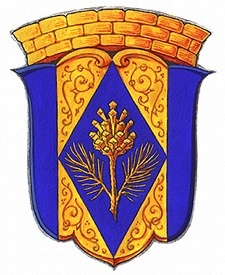                                                                                                                                             Приложение № 1                                                                                                                   к решению Муниципального совета поселок Комарово                                                                                                                                                  от 21 декабря 2022 года № 13-2                                                                                                                                            Приложение № 1                                                                                                                   к решению Муниципального совета поселок Комарово                                                                                                                                                  от 21 декабря 2022 года № 13-2ИСТОЧНИКИ ФИНАНСИРОВАНИЯ ДЕФИЦИТА МЕСТНОГО БЮДЖЕТА ВНУТРИГОРОДСКОГО МУНИЦИПАЛЬНОГО ОБРАЗОВАНИЯ САНКТ-ПЕТЕРБУРГА поселок КОМАРОВО   на 2023 год                     ИСТОЧНИКИ ФИНАНСИРОВАНИЯ ДЕФИЦИТА МЕСТНОГО БЮДЖЕТА ВНУТРИГОРОДСКОГО МУНИЦИПАЛЬНОГО ОБРАЗОВАНИЯ САНКТ-ПЕТЕРБУРГА поселок КОМАРОВО   на 2023 год                     ИСТОЧНИКИ ФИНАНСИРОВАНИЯ ДЕФИЦИТА МЕСТНОГО БЮДЖЕТА ВНУТРИГОРОДСКОГО МУНИЦИПАЛЬНОГО ОБРАЗОВАНИЯ САНКТ-ПЕТЕРБУРГА поселок КОМАРОВО   на 2023 год                                                                                                                                        (тыс.руб.)                                                                           (тыс. руб.)                                                                           (тыс. руб.)Код главного администратораКод бюджетной классификацииНаименование Сумма00001 00 00 00 00 0000 000ИСТОЧНИКИ ВНУТРЕННЕГО ФИНАНСИРОВАНИЯ ДЕФИЦИТОВ БЮДЖЕТОВ0,0000 01 05 00 00 00 0000 000Изменение остатков средств на счетах по учету средств бюджета0,0000 01 05 00 00 00 0000 500Увеличение остатков средств бюджетов0,0000 01 05 02 00 00 0000 500Увеличение прочих остатков средств бюджетов-74 702,0000 01 05 02 01 00 0000 500Увеличение прочих остатков денежных средств бюджетов -74 702,0000 01 05 02 01 03 0000 500Увеличение прочих остатков денежных средств бюджетов внутригородских муниципальных образований городов федерального значения -74 702,0885 01 05 02 01 03 0000 510Увеличение прочих остатков денежных средств бюджетов внутригородских муниципальных образований городов федерального значения-74 702,0  000 01 05 00 00 00 0000 600Уменьшение остатков средств бюджетов74 702,0  000 01 05 02 00 00 0000 600Уменьшение прочих остатков средств бюджетов74 702,0  000 01 05 02 01 00 0000 600Уменьшение прочих остатков денежных средств бюджетов 74 702,0  000 01 05 02 01 03 0000 600Увеличение прочих остатков денежных средств бюджетов внутригородских муниципальных образований городов федерального значения 74 702,0  885 01 05 02 01 03 0000 610Уменьшение прочих остатков денежных средств бюджетов внутригородских муниципальных образований городов федерального значения74 702,0           Приложение № 2 к решению Муниципального совета поселок Комарово                                                                                                                от 21 декабря 2022 года № 13-2         Приложение № 2 к решению Муниципального совета поселок Комарово                                                                                                                от 21 декабря 2022 года № 13-2         Приложение № 2 к решению Муниципального совета поселок Комарово                                                                                                                от 21 декабря 2022 года № 13-2ИСТОЧНИКИ ФИНАНСИРОВАНИЯ ДЕФИЦИТА МЕСТНОГО БЮДЖЕТА ВНУТРИГОРОДСКОГО МУНИЦИПАЛЬНОГО ОБРАЗОВАНИЯ САНКТ-ПЕТЕРБУРГА поселок КОМАРОВО на плановый период 2024-2025 годов                   ИСТОЧНИКИ ФИНАНСИРОВАНИЯ ДЕФИЦИТА МЕСТНОГО БЮДЖЕТА ВНУТРИГОРОДСКОГО МУНИЦИПАЛЬНОГО ОБРАЗОВАНИЯ САНКТ-ПЕТЕРБУРГА поселок КОМАРОВО на плановый период 2024-2025 годов                   ИСТОЧНИКИ ФИНАНСИРОВАНИЯ ДЕФИЦИТА МЕСТНОГО БЮДЖЕТА ВНУТРИГОРОДСКОГО МУНИЦИПАЛЬНОГО ОБРАЗОВАНИЯ САНКТ-ПЕТЕРБУРГА поселок КОМАРОВО на плановый период 2024-2025 годов                   ИСТОЧНИКИ ФИНАНСИРОВАНИЯ ДЕФИЦИТА МЕСТНОГО БЮДЖЕТА ВНУТРИГОРОДСКОГО МУНИЦИПАЛЬНОГО ОБРАЗОВАНИЯ САНКТ-ПЕТЕРБУРГА поселок КОМАРОВО на плановый период 2024-2025 годов                   ИСТОЧНИКИ ФИНАНСИРОВАНИЯ ДЕФИЦИТА МЕСТНОГО БЮДЖЕТА ВНУТРИГОРОДСКОГО МУНИЦИПАЛЬНОГО ОБРАЗОВАНИЯ САНКТ-ПЕТЕРБУРГА поселок КОМАРОВО на плановый период 2024-2025 годов                                                                                                                                      (тыс.руб.)                                                                           (тыс. руб.)                                                                           (тыс. руб.)Код главного администратораКод бюджетной классификацииНаименование 2024 год                       Сумма2025 год    Сумма00001 00 00 00 00 0000 000ИСТОЧНИКИ ВНУТРЕННЕГО ФИНАНСИРОВАНИЯ ДЕФИЦИТОВ БЮДЖЕТОВ0,00,0000 01 05 00 00 00 0000 000Изменение остатков средств на счетах по учету средств бюджета0,00,0000 01 05 00 00 00 0000 500Увеличение остатков средств бюджетов-78 320,0  -81 875,2  000 01 05 02 00 00 0000 500Увеличение прочих остатков средств бюджетов-78 320,0  -81 875,2  000 01 05 02 01 00 0000 500Увеличение прочих остатков денежных средств бюджетов -78 320,0  -81 875,2  000 01 05 02 01 03 0000 500Увеличение прочих остатков денежных средств бюджетов внутригородских муниципальных образований городов федерального значения -78 320,0  -81 875,2  885 01 05 02 01 03 0000 510Увеличение прочих остатков денежных средств бюджетов внутригородских муниципальных образований городов федерального значения-78 320,0  -81 875,2  000 01 05 00 00 00 0000 600Уменьшение остатков средств бюджетов78 320,0  81 875,2  000 01 05 02 00 00 0000 600Уменьшение прочих остатков средств бюджетов78 320,0  81 875,2  000 01 05 02 01 00 0000 600Уменьшение прочих остатков денежных средств бюджетов 78 320,0  81 875,2  000 01 05 02 01 03 0000 600Увеличение прочих остатков денежных средств бюджетов внутригородских муниципальных образований городов федерального значения 78 320,0  81 875,2  885 01 05 02 01 03 0000 610Уменьшение прочих остатков денежных средств бюджетов внутригородских муниципальных образований городов федерального значения78 320,0  81 875,2                                                                            Приложение №3                                                                                  к решению Муниципального совета поселок Комарово                                                                      от 21 декабря 2022 года № 13-2                                                                          Приложение №3                                                                                  к решению Муниципального совета поселок Комарово                                                                      от 21 декабря 2022 года № 13-2ДОХОДЫ местного бюджета внутригородского муниципального образования Санкт-Петербурга поселок Комарово на 2023 годДОХОДЫ местного бюджета внутригородского муниципального образования Санкт-Петербурга поселок Комарово на 2023 годДОХОДЫ местного бюджета внутригородского муниципального образования Санкт-Петербурга поселок Комарово на 2023 год(тысяч рублей)(тысяч рублей)Код бюджетной классификацииИсточники доходовСумма                        000 1 00 00000 00 0000 000НАЛОГОВЫЕ И НЕНАЛОГОВЫЕ ДОХОДЫ131,4  000 1 01 00000 00 0000 000НАЛОГИ НА ПРИБЫЛЬ, ДОХОДЫ131,4  000 1 01 02000 01 0000 110Налог на доходы физических лиц131,4  182 1 01 02010 01 0000 110Налог на доходы физических лиц с доходов, источником которых является налоговый агент, за исключением доходов, в отношении которых исчисление и уплата налога осуществляются в соответствии со статьями 227, 227.1 и 228 Налогового кодекса Российской Федерации131,4  000 2 00 00000 00 0000 000БЕЗВОЗМЕЗДНЫЕ   ПОСТУПЛЕНИЯ 74 570,6  000 2 02 00000 00 0000 000БЕЗВОЗМЕЗДНЫЕ ПОСТУПЛЕНИЯ ОТ ДРУГИХ БЮДЖЕТОВ БЮДЖЕТНОЙ СИСТЕМЫ РОССИЙСКОЙ ФЕДЕРАЦИИ73 418,9  000 2 02  10001 00 0000 150Дотации бюджетам бюджетной системы Российской Федерации73 418,9  885 2 02  15001 03 0000 150Дотации бюджетам внутригородских муниципальных образований городов федерального значения на выравнивание бюджетной обеспеченности73 418,9  000 2 02  30000 00 0000 150Субвенции бюджетам бюджетной системы Российской Федерации1 151,7  000 2 02  30024 03 0000 150Субвенции бюджетам внутригородских муниципальных образований городов федерального значения на выполнение передаваемых полномочий субъектов Российской Федерации1 151,7  885 2 02  30024 03 0100 150Субвенции бюджетам внутригородских муниципальных образований Санкт- Петербурга на выполнение отдельных государственных полномочий Санкт- Петербурга по организации и осуществлению деятельности по опеке и попечительству1 142,9  885 2 02 30024 03 0200 150Субвенции бюджетам внутригородских муниципальных образований Санкт- Петербурга на выполнение отдельного государственного полномочия Санкт- Петербурга по определению должностных лиц, уполномоченных составлять протоколы об административных правонарушениях, и составлению протоколов об административных правонарушениях8,8  ВСЕГО ДОХОДОВ74 702,0                                                                            Приложение №4                                                                                 к решению Муниципального совета поселок Комарово                                                                      от 21 декабря 2022 года № 13-2                                                                          Приложение №4                                                                                 к решению Муниципального совета поселок Комарово                                                                      от 21 декабря 2022 года № 13-2                                                                          Приложение №4                                                                                 к решению Муниципального совета поселок Комарово                                                                      от 21 декабря 2022 года № 13-2ДОХОДЫ                                                                                                                                                                                местного бюджета внутригородского муниципального образования Санкт-Петербурга поселок Комарово на плановый период 2024-2025 годовДОХОДЫ                                                                                                                                                                                местного бюджета внутригородского муниципального образования Санкт-Петербурга поселок Комарово на плановый период 2024-2025 годовДОХОДЫ                                                                                                                                                                                местного бюджета внутригородского муниципального образования Санкт-Петербурга поселок Комарово на плановый период 2024-2025 годовДОХОДЫ                                                                                                                                                                                местного бюджета внутригородского муниципального образования Санкт-Петербурга поселок Комарово на плановый период 2024-2025 годов                                                                                      (тысяч рублей)                                                                                      (тысяч рублей)                                                                                      (тысяч рублей)Код бюджетной классификацииИсточники доходов2024 год               Сумма                        2025 год                         Сумма                        000 1 00 00000 00 0000 000НАЛОГОВЫЕ И НЕНАЛОГОВЫЕ ДОХОДЫ144,4  158,8  000 1 01 00000 00 0000 000НАЛОГИ НА ПРИБЫЛЬ, ДОХОДЫ144,4  158,8  000 1 01 02000 01 0000 110Налог на доходы физических лиц144,4  158,8  182 1 01 02010 01 0000 110Налог на доходы физических лиц с доходов, источником которых является налоговый агент, за исключением доходов, в отношении которых исчисление и уплата налога осуществляются в соответствии со статьями 227, 227.1 и 228 Налогового кодекса Российской Федерации144,4  158,8  000 2 00 00000 00 0000 000БЕЗВОЗМЕЗДНЫЕ   ПОСТУПЛЕНИЯ 78 175,6  81 716,4  000 2 02 00000 00 0000 000БЕЗВОЗМЕЗДНЫЕ ПОСТУПЛЕНИЯ ОТ ДРУГИХ БЮДЖЕТОВ БЮДЖЕТНОЙ СИСТЕМЫ РОССИЙСКОЙ ФЕДЕРАЦИИ76 968,0  80 453,7  000 2 02  10001 00 0000 150Дотации бюджетам бюджетной системы Российской Федерации76 968,0  80 453,7  885 2 02  15001 03 0000 150Дотации бюджетам внутригородских муниципальных образований городов федерального значения на выравнивание бюджетной обеспеченности76 968,0  80 453,7  000 2 02  30000 00 0000 150Субвенции бюджетам бюджетной системы Российской Федерации1 207,6  1 262,7  000 2 02  30024 03 0000 150Субвенции бюджетам внутригородских муниципальных образований городов федерального значения на выполнение передаваемых полномочий субъектов Российской Федерации1 207,6  1 262,7  885 2 02  30024 03 0100 150Субвенции бюджетам внутригородских муниципальных образований Санкт- Петербурга на выполнение отдельных государственных полномочий Санкт- Петербурга по организации и осуществлению деятельности по опеке и попечительству1 198,4  1 253,1  885 2 02 30024 03 0200 150Субвенции бюджетам внутригородских муниципальных образований Санкт- Петербурга на выполнение отдельного государственного полномочия Санкт- Петербурга по определению должностных лиц, уполномоченных составлять протоколы об административных правонарушениях, и составлению протоколов об административных правонарушениях9,2  9,6  ВСЕГО ДОХОДОВ78 320,0  81 875,2    Приложение №5                                                                                                                                                                                                   к решению Муниципального совета поселок Комарово                                                                      от 21 декабря 2022 года № 13-2  Приложение №5                                                                                                                                                                                                   к решению Муниципального совета поселок Комарово                                                                      от 21 декабря 2022 года № 13-2  Приложение №5                                                                                                                                                                                                   к решению Муниципального совета поселок Комарово                                                                      от 21 декабря 2022 года № 13-2  Приложение №5                                                                                                                                                                                                   к решению Муниципального совета поселок Комарово                                                                      от 21 декабря 2022 года № 13-2РАСПРЕДЕЛЕНИЕ БЮДЖЕТНЫХ АССИГНОВАНИЙРАСПРЕДЕЛЕНИЕ БЮДЖЕТНЫХ АССИГНОВАНИЙРАСПРЕДЕЛЕНИЕ БЮДЖЕТНЫХ АССИГНОВАНИЙРАСПРЕДЕЛЕНИЕ БЮДЖЕТНЫХ АССИГНОВАНИЙРАСПРЕДЕЛЕНИЕ БЮДЖЕТНЫХ АССИГНОВАНИЙместного бюджета внутригородского муниципального образования Санкт-Петербурга поселок Комарово на 2023 годместного бюджета внутригородского муниципального образования Санкт-Петербурга поселок Комарово на 2023 годместного бюджета внутригородского муниципального образования Санкт-Петербурга поселок Комарово на 2023 годместного бюджета внутригородского муниципального образования Санкт-Петербурга поселок Комарово на 2023 годместного бюджета внутригородского муниципального образования Санкт-Петербурга поселок Комарово на 2023 год(тысяч рублей)(тысяч рублей)(тысяч рублей)Наименование статейКод раздела подразделаКод целевой статьиКод вида расходСуммаНаименование статейКод раздела подразделаКод целевой статьиКод вида расходСуммаНаименование статейКод раздела подразделаКод целевой статьиКод вида расходСумма13456ОБЩЕГОСУДАРСТВЕННЫЕ ВОПРОСЫ010030 356,6  Функционирование высшего   должностного лица субъекта Российской Федерации и муниципального образования01021 700,3  Глава муниципального образования 0102002 00 00 0101 700,3  Расходы на выплату персоналу в целях обеспечения выполнения функций государственными (муниципальными) органами, казенными учреждениями, органами управления государственными внебюджетными фондами0102002 00 00 0101001 700,3  Расходы на выплату персоналу государственных (муниципальных) органов0102002 00 00 0101201 700,3  Функционирование законодательных (представительных) органов государственной власти и представительных органов муниципального образования01032 535,0  Расходы на содержание и обеспечение деятельности представительного органа муниципального образования0103002 00 00 0212 280,6  Расходы на выплату персоналу в целях обеспечения выполнения функций государственными (муниципальными) органами, казенными учреждениями, органами управления государственными внебюджетными фондами0103002 00 00 0211001 646,4  Расходы на выплату персоналу государственных(муниципальных) органов0103002 00 00 0211201 646,4  Закупка товаров, работ и услуг для государственных (муниципальных) нужд0103002 00 00 021200621,0  Иные закупки товаров, работ и услуг для обеспечения государственных (муниципальных) нужд0103002 00 00 021240621,0  Иные бюджетные ассигнования0103002 00 00 02180013,2  Уплата налогов, сборов и иных платежей0103002 00 00 02185013,2  Компенсация депутатам муниципального совета, членам выборных органов местного самоуправления, выборным должностным лицам местного самоуправления, осуществляющим свои полномочия на непостоянной основе, расходов в связи с осуществлением ими своих мандатов0103002 00 00 022158,4  Расходы на выплату персоналу в целях обеспечения выполнения функций государственными (муниципальными) органами, казенными учреждениями, органами управления государственными внебюджетными фондами0103002 00 00 022100158,4  Расходы на выплату персоналу государственных(муниципальных) органов0103002 00 00 022120158,4  Расходы по уплате членских взносов на осуществление деятельности Совета муниципальных образований Санкт-Петербурга и содержание его органов0103092 00 0044196,0  Иные бюджетные ассигнования0103092 00 0044180096,0  Уплата налогов, сборов и иных платежей0103092 00 0044185096,0  Функционирование Правительства Российской Федерации, высших исполнительных органов государственной власти субъектов Российской Федерации, местных администраций010425 615,5  Расходы на содержание и обеспечение деятельности Местной администрации (исполнительно-распорядительного органа) муниципального образования0104002 00 00 03122 772,3  Расходы на выплату персоналу в целях обеспечения выполнения функций государственными (муниципальными) органами, казенными учреждениями, органами управления государственными внебюджетными фондами0104002 00 00 0311005 949,1  Расходы на выплату персоналу государственных (муниципальных) органов0104002 00 00 0311205 949,1  Закупка товаров, работ и услуг для государственных (муниципальных) нужд0104002 00 00 03120016 823,2  Иные закупки товаров, работ и услуг для обеспечения государственных (муниципальных) нужд0104002 00 00 03124016 823,2  Глава местной администрации (исполнительно-распорядительного органа муниципального образования)0104002 00 00 0321 700,3  Расходы на выплату персоналу в целях обеспечения выполнения функций государственными (муниципальными) органами, казенными учреждениями, органами управления государственными внебюджетными фондами0104002 00 00 0321001 700,3  Расходы на выплату персоналу государственных (муниципальных) органов0104002 00 00 0321201 700,3  Расходы на исполнение государственного полномочия Санкт-Петербурга по организации и осуществлению деятельности по опеке и попечительству за счет средств субвенций из бюджета Санкт-Петербурга0104002 00 G0 8501 142,9  Расходы на выплату персоналу в целях обеспечения выполнения функций государственными (муниципальными) органами, казенными учреждениями, органами управления государственными внебюджетными фондами0104002 00 G0 8501001 047,3  Расходы на выплату персоналу государственных(муниципальных) органов0104002 00 G0 8501201 047,3  Закупка товаров, работ и услуг для государственных (муниципальных) нужд0104002 00 G0 85020095,6  Иные закупки товаров, работ и услуг для обеспечения государственных (муниципальных) нужд0104002 00 G0 85024095,6  Резервные фонды011120,0  Резервный фонд местной администрации0111070 00 00 06120,0  Иные бюджетные ассигнования0111070 00 00 06180020,0  Резервные средства0111070 00 00 06187020,0  Другие общегосударственные вопросы0113485,8  Формирование архивных фондов органов местного самоуправления0113900 000 0710,0  Закупка товаров, работ и услуг для государственных (муниципальных) нужд0113900 000 0712000,0  Иные закупки товаров, работ и услуг для обеспечения государственных (муниципальных) нужд0113900 000 0712400,0  Расходы на эксплуатацию здания0113092 00 00291477,0  Закупка товаров, работ и услуг для государственных (муниципальных) нужд0113092 00 00291200477,0  Иные закупки товаров, работ и услуг для обеспечения государственных (муниципальных) нужд0113092 00 00291240477,0  Расходы на исполнение государственного полномочия Санкт-Петербурга по составлению протоколов об административных правонарушениях за счет средств субвенций из бюджета Санкт-Петербурга0113092 00 G0 1008,8  Закупка товаров, работ и услуг для государственных (муниципальных) нужд0113092 00 G0 1002008,8  Иные закупки товаров, работ и услуг для обеспечения государственных (муниципальных) нужд0113092 00 G0 1002408,8  НАЦИОНАЛЬНАЯ БЕЗОПАСНОСТЬ И ПРАВООХРАНИТЕЛЬНАЯ ДЕЯТЕЛЬНОСТЬ0300360,0  Защита населения и территории от чрезвычайных ситуаций природного и техногенного характера, пожарная безопасность03107,5  Расходы по проведению подготовки и обучения неработающего населения способам защиты и действиям в чрезвычайных ситуациях, а также способам от опасностей, возникающих при ведении военных действий или вследствие этих действий0310219 00 000917,5  Закупка товаров, работ и услуг для государственных (муниципальных) нужд0310219 00 000912007,5  Иные закупки товаров, работ и услуг для обеспечения государственных (муниципальных) нужд0310219 00 000912407,5  Другие вопросы в области национальной безопасности и правоохранительной деятельности0314352,5  Расходы на мероприятия по участию в профилактике дорожно-транспортного травматизма на территории муниципального образования0314795 00 004917,5  Закупка товаров, работ и услуг для государственных (муниципальных) нужд0314795 00 004912007,5  Иные закупки товаров, работ и услуг для обеспечения государственных (муниципальных) нужд0314795 00 004912407,5  Расходы на обеспечение правопорядка на территории муниципального образования0314795 00 00511307,5  Закупка товаров, работ и услуг для государственных (муниципальных) нужд0314795 00 00511200307,5  Иные закупки товаров, работ и услуг для обеспечения государственных (муниципальных) нужд0314795 00 00511240307,5  Расходы на мероприятия по профилактике терроризма и экстремизма на территории муниципального образования0314795 00 0052115,0  Закупка товаров, работ и услуг для государственных (муниципальных) нужд0314795 00 0052120015,0  Иные закупки товаров, работ и услуг для обеспечения государственных (муниципальных) нужд0314795 00 0052124015,0  Расходы на противодействие злоупотреблению наркотическими средствами на территории муниципального образования0314795 00 005317,5  Закупка товаров, работ и услуг для государственных (муниципальных) нужд0314795 00 005312007,5  Иные закупки товаров, работ и услуг для обеспечения государственных (муниципальных) нужд0314795 00 005312407,5  Расходы на мероприятия по профилактике табакокурения на территории муниципального образования0314795 00 005417,5  Закупка товаров, работ и услуг для государственных (муниципальных) нужд0314795 00 005412007,5  Иные закупки товаров, работ и услуг для обеспечения государственных (муниципальных) нужд0314 795 00 005412407,5  Расходы, направленные на укрепление межнационального и межконфессионального согласия, сохранение и развитие языков и культуры народов Российской Федерации, проживающих на территории муниципального образования, социальную и культурную адаптацию мигрантов, профилактику межнациональных (межэтнических) конфликтов0314795 00 005807,5  Закупка товаров, работ и услуг для государственных (муниципальных) нужд0314795 00 005802007,5  Иные закупки товаров, работ и услуг для обеспечения государственных (муниципальных) нужд0314795 00 005802407,5  НАЦИОНАЛЬНАЯ ЭКОНОМИКА040017 078,3  Общеэкономические вопросы040161,4  Участие в организации и финансировании временного трудоустройства несовершеннолетних в возрасте от 14 до 18 лет в свободное от учебы время, безработных граждан, испытывающих трудности в поиске работы, безработных граждан в возрасте от 18 до 20 лет из числа выпускников образовательных учреждений начального и среднего профессионального образования, ищущих работу впервые0401510 00 0100161,4  Иные бюджетные ассигнования0401510 00 0100180061,4   Субсидии юридическим лицам (кроме некоммерческих организаций), индивидуальным предпринимателям, физическим лицам0401510 00 0100181061,4  Дорожное хозяйство (дорожные фонды)040917 001,9  Расходы на текущий ремонт и содержание дорог, расположенных в пределах границ муниципальных образований (в соответствии с перечнем, утвержденным Правительством Санкт-Петербурга)0409315 00 0011117 001,9  Закупка товаров, работ и услуг для государственных (муниципальных) нужд0409315 00 0011120017 001,9  Иные закупки товаров, работ и услуг для обеспечения государственных (муниципальных) нужд0409315 00 0011124017 001,9  Другие вопросы в области национальной экономики041215,0  Расходы на мероприятия по защите прав потребителей и содействие развитию малого бизнеса0412795 00 0055115,0  Закупка товаров, работ и услуг для государственных (муниципальных) нужд0412795 00 0055120015,0  Иные закупки товаров, работ и услуг для обеспечения государственных (муниципальных) нужд0412795 00 0055124015,0  ЖИЛИЩНО-КОММУНАЛЬНОЕ ХОЗЯЙСТВО050024 080,7  Благоустройство050324 080,7  Расходы на обеспечение проектирования благоустройства при размещении элементов благоустройства0503600 00 001310,0  Закупка товаров, работ и услуг для государственных (муниципальных) нужд0503600 00 001312000,0  Иные закупки товаров, работ и услуг для обеспечения государственных (муниципальных) нужд0503600 00 001312400,0  Расходы на организацию благоустройства территории муниципального образования0503600 00 0013211 486,1  Закупка товаров, работ и услуг для государственных (муниципальных) нужд0503600 00 0013224011 486,1  Иные закупки товаров, работ и услуг для обеспечения государственных (муниципальных) нужд0503600 00 0013224011 486,1  Расходы на размещение, содержание, включая ремонт, ограждений декоративных, ограждений газонных, полусфер, надолбов, приствольных решеток, устройств для вертикального озеленения и цветочного оформления, навесов, беседок, уличной мебели, урн, элементов озеленения, информационных щитов и стендов; размещение планировочного устройства, за исключением велосипедных дорожек, размещение покрытий, предназначенных для кратковременного и длительного хранения индивидуального автотранспорта, на внутриквартальных территориях0503600 00 001331 256,2  Закупка товаров, работ и услуг для государственных (муниципальных) нужд0503600 00 001332001 256,2  Иные закупки товаров, работ и услуг для обеспечения государственных (муниципальных) нужд0503600 00 001332401 256,2  Расходы на обустройство, содержание и уборка территорий спортивных площадок0503600 00 001517 194,0  Закупка товаров, работ и услуг для государственных (муниципальных) нужд0503600 00 001512007 194,0  Иные закупки товаров, работ и услуг для обеспечения государственных (муниципальных) нужд0503600 00 001512407 194,0  Расходы на  обустройство,  содержание и уборка территорий детских площадок0503600 00 001520,0  Закупка товаров, работ и услуг для государственных (муниципальных) нужд0503600 00 001522000,0  Иные закупки товаров, работ и услуг для обеспечения государственных (муниципальных) нужд0503600 00 001522400,0  Расходы на содержание внутриквартальных территорий в части обеспечения ремонта покрытий, расположенных на внутриквартальных территориях, и проведения санитарных рубок (в том числе удаление аварийных, больных деревьев и кустарников) на территориях, не относящихся к территориям зеленых насаждений в соответствии с законом Санкт-Петербурга0503600 00 00161290,0  Закупка товаров, работ и услуг для государственных (муниципальных) нужд0503600 00 00161200290,0  Иные закупки товаров, работ и услуг для обеспечения государственных (муниципальных) нужд0503600 00 00161240290,0  Расходы по организации работ по компенсационному озеленению в отношении территорий зеленых насаждений общего пользования  местного значения, осуществляемому в соответствии с законом Санкт-Петербурга0503600 00 00162300,0  Закупка товаров, работ и услуг для государственных (муниципальных) нужд0503600 00 00162200300,0  Иные закупки товаров, работ и услуг для обеспечения государственных (муниципальных) нужд0503600 00 00162240300,0  Расходы на мероприятия по содержанию в порядке и благоустройству воинских захоронений, мемориальных сооружений и объектов, увековечивающих память погибших при защите Отечества0503600 00 0016338,9  Закупка товаров, работ и услуг для государственных (муниципальных) нужд0503600 00 0016320038,9  Иные закупки товаров, работ и услуг для обеспечения государственных (муниципальных) нужд0503600 00 0016324038,9   Расходы на содержание, в том числе уборку, территорий зеленых насаждений общего пользования местного значения (включая расположенных на них элементов благоустройства), защиту зеленых насаждений на указанных территориях0503600 00 001642 547,0  Закупка товаров, работ и услуг для государственных (муниципальных) нужд0503600 00 001642002 547,0  Иные закупки товаров, работ и услуг для обеспечения государственных (муниципальных) нужд0503600 00 001642402 547,0  Расходы на временное размещение, содержание, включая ремонт, элементов оформления Санкт-Петербурга к мероприятиям, в том числе культурно-массовым мероприятиям, городского, всероссийского и международного значения на внутриквартальных территориях0503600 00 00171968,5  Закупка товаров, работ и услуг для государственных (муниципальных) нужд0503600 00 00171200968,5  Иные закупки товаров, работ и услуг для обеспечения государственных (муниципальных) нужд0503600 00 00171240968,5  Образование07007,5  Профессиональная подготовка, переподготовка и повышение квалификации07050,0  Расходы на подготовку, переподготовку и повышение квалификации выборных должностных лиц местного самоуправления, депутатов представительного органа местного самоуправления, а также муниципальных служащих и работников муниципальных учреждений0705428 00 001800,0  Закупка товаров, работ и услуг для государственных (муниципальных) нужд0705428 00 001802000,0  Иные закупки товаров, работ и услуг для обеспечения государственных (муниципальных) нужд0705428 00 001802400,0  Другие вопросы в области образования07097,5  Расходы на мероприятия по осуществлению экологического просвещения, а также организации экологического воспитания и формирования экологической культуры в области обращения с твердыми коммунальными отходами 0709798 00 010007,5  Закупка товаров, работ и услуг для государственных (муниципальных) нужд0709798 00 010002007,5  Иные закупки товаров, работ и услуг для обеспечения государственных (муниципальных) нужд0709798 00 010002407,5  КУЛЬТУРА, КИНЕМАТОГРАФИЯ 08001 037,4  Культура08011 037,4  Расходы на организацию местных и участие в организации и проведении городских праздничных  и иных зрелищных мероприятий0801450 00 00201581,4  Закупка товаров, работ и услуг для государственных (муниципальных) нужд0801450 00 00201200581,4  Иные закупки товаров, работ и услуг для обеспечения государственных (муниципальных) нужд0801450 00 00201240581,4  Расходы на организацию и проведение  мероприятий по сохранению и развитию местных традиций и обрядов0801450 00 00211216,0  Закупка товаров, работ и услуг для государственных (муниципальных) нужд0801450 00 00211200216,0  Иные закупки товаров, работ и услуг для обеспечения государственных (муниципальных) нужд0801450 00 00211240216,0  Расходы на организацию и проведение досуговых мероприятий для жителей, проживающих на территории муниципального образования0801450 00 00221240,0  Закупка товаров, работ и услуг для государственных (муниципальных) нужд0801450 00 00221200240,0  Иные закупки товаров, работ и услуг для обеспечения государственных (муниципальных) нужд0801450 00 00221240240,0  СОЦИАЛЬНАЯ ПОЛИТИКА10001 091,7  Социальное обеспечение населения10031 091,7  Расходы по назначению, выплате, перерасчету ежемесячной доплаты за стаж (общую продолжительность) работы (службы) в органах местного самоуправления к трудовой пенсии по старости, трудовой пенсии по инвалидности, пенсии за выслугу лет лицам, замещавшим муниципальные должности, должности муниципальной службы в органах местного самоуправления (далее - доплата к пенсии), а также приостановлению, возобновлению, прекращению выплаты доплаты к пенсии в соответствии с законом Санкт-Петербурга1003505 00 002311 091,7  Социальное обеспечение и иные выплаты населению1003505 00 002313001 091,7  Публичные нормативные социальные выплаты гражданам1003505 00 002313101 091,7  ФИЗИЧЕСКАЯ КУЛЬТУРА И СПОРТ1100210,0  Массовый спорт1102210,0  Создание условий для реализации на территории муниципального образования для развития массовой физической культуры и спорта1102487 00 00231210,0  Закупка товаров, работ и услуг для государственных (муниципальных) нужд1102487 00 00231200210,0  Иные закупки товаров, работ и услуг для обеспечения государственных (муниципальных) нужд1102487 00 00231240210,0  СРЕДСТВА МАСОВОЙ ИНФОРМАЦИИ1200479,8  Периодическая печать и издательства1202479,8  Расходы по учреждению печатного средства массовой информации для опубликования муниципальных правовых актов, обсуждения проектов муниципальных правовых актов по вопросам местного значения, доведения до сведения жителей муниципального образования официальной информации о социально-экономическом и культурном развитии муниципального образования, о развитии его общественной инфраструктуры и иной официальной информации1202457 00 00251479,8  Закупка товаров, работ и услуг для государственных (муниципальных) нужд1202457 00 00251200479,8  Иные закупки товаров, работ и услуг для обеспечения государственных (муниципальных) нужд1202457 00 00251240479,8  ИТОГО РАСХОДОВ74 702,0  Приложение №6                                                                                                                                                                                                                                                                                                                                                                                                                                                                                                                             к решению Муниципального совета поселок Комарово                                                                                                                                         от 21 декабря 2022 года № 13-2  Приложение №6                                                                                                                                                                                                                                                                                                                                                                                                                                                                                                                             к решению Муниципального совета поселок Комарово                                                                                                                                         от 21 декабря 2022 года № 13-2  Приложение №6                                                                                                                                                                                                                                                                                                                                                                                                                                                                                                                             к решению Муниципального совета поселок Комарово                                                                                                                                         от 21 декабря 2022 года № 13-2  Приложение №6                                                                                                                                                                                                                                                                                                                                                                                                                                                                                                                             к решению Муниципального совета поселок Комарово                                                                                                                                         от 21 декабря 2022 года № 13-2  Приложение №6                                                                                                                                                                                                                                                                                                                                                                                                                                                                                                                             к решению Муниципального совета поселок Комарово                                                                                                                                         от 21 декабря 2022 года № 13-2  Приложение №6                                                                                                                                                                                                                                                                                                                                                                                                                                                                                                                             к решению Муниципального совета поселок Комарово                                                                                                                                         от 21 декабря 2022 года № 13-2РАСПРЕДЕЛЕНИЕ БЮДЖЕТНЫХ АССИГНОВАНИЙРАСПРЕДЕЛЕНИЕ БЮДЖЕТНЫХ АССИГНОВАНИЙРАСПРЕДЕЛЕНИЕ БЮДЖЕТНЫХ АССИГНОВАНИЙРАСПРЕДЕЛЕНИЕ БЮДЖЕТНЫХ АССИГНОВАНИЙРАСПРЕДЕЛЕНИЕ БЮДЖЕТНЫХ АССИГНОВАНИЙместного бюджета внутригородского муниципального образования Санкт-Петербурга поселок Комарово на плановый период 2024-2025 годовместного бюджета внутригородского муниципального образования Санкт-Петербурга поселок Комарово на плановый период 2024-2025 годовместного бюджета внутригородского муниципального образования Санкт-Петербурга поселок Комарово на плановый период 2024-2025 годовместного бюджета внутригородского муниципального образования Санкт-Петербурга поселок Комарово на плановый период 2024-2025 годовместного бюджета внутригородского муниципального образования Санкт-Петербурга поселок Комарово на плановый период 2024-2025 годовместного бюджета внутригородского муниципального образования Санкт-Петербурга поселок Комарово на плановый период 2024-2025 годов(тысяч рублей)(тысяч рублей)(тысяч рублей)(тысяч рублей)Наименование статейКод раздела подразделаКод целевой статьиКод вида расход2024 год                     Сумма2025 год                     СуммаНаименование статейКод раздела подразделаКод целевой статьиКод вида расход2024 год                     Сумма2025 год                     СуммаНаименование статейКод раздела подразделаКод целевой статьиКод вида расход2024 год                     Сумма2025 год                     Сумма13456ОБЩЕГОСУДАРСТВЕННЫЕ ВОПРОСЫ010015 515,2  16 241,1  Функционирование высшего   должностного лица субъекта Российской Федерации и муниципального образования01021 783,1  1 864,6  Глава муниципального образования 0102002 00 00 0101 783,1  1 864,6  Расходы на выплату персоналу в целях обеспечения выполнения функций государственными (муниципальными) органами, казенными учреждениями, органами управления государственными внебюджетными фондами0102002 00 00 0101001 783,1  1 864,6  Расходы на выплату персоналу государственных (муниципальных) органов0102002 00 00 0101201 783,1  1 864,6  Функционирование законодательных (представительных) органов государственной власти и представительных органов муниципального образования01032 658,4  2 779,9  Расходы на содержание и обеспечение деятельности представительного органа муниципального образования0103002 00 00 0212 391,7  2 501,0  Расходы на выплату персоналу в целях обеспечения выполнения функций государственными (муниципальными) органами, казенными учреждениями, органами управления государственными внебюджетными фондами0103002 00 00 0211001 778,1  1 859,4  Расходы на выплату персоналу государственных(муниципальных) органов0103002 00 00 0211201 778,1  1 859,4  Закупка товаров, работ и услуг для государственных (муниципальных) нужд0103002 00 00 021200599,8  627,2  Иные закупки товаров, работ и услуг для обеспечения государственных (муниципальных) нужд0103002 00 00 021240599,8  627,2  Иные бюджетные ассигнования0103002 00 00 02180013,8  14,4  Уплата налогов, сборов и иных платежей0103002 00 00 02185013,8  14,4  Компенсация депутатам муниципального совета, членам выборных органов местного самоуправления, выборным должностным лицам местного самоуправления, осуществляющим свои полномочия на непостоянной основе, расходов в связи с осуществлением ими своих мандатов0103002 00 00 022166,1  173,7  Расходы на выплату персоналу в целях обеспечения выполнения функций государственными (муниципальными) органами, казенными учреждениями, органами управления государственными внебюджетными фондами0103002 00 00 022100166,1  173,7  Расходы на выплату персоналу государственных(муниципальных) органов0103002 00 00 022120166,1  173,7  Расходы по уплате членских взносов на осуществление деятельности Совета муниципальных образований Санкт-Петербурга и содержание его органов0103092 00 00441100,6  105,2  Иные бюджетные ассигнования0103092 00 00441800100,6  105,2  Уплата налогов, сборов и иных платежей0103092 00 00441850100,6  105,2  Функционирование Правительства Российской Федерации, высших исполнительных органов государственной власти субъектов Российской Федерации, местных администраций010410 508,4  11 006,4  Расходы на содержание и обеспечение деятельности Местной администрации (исполнительно-распорядительного органа) муниципального образования0104002 00 00 0317 526,9  7 888,7  Расходы на выплату персоналу в целях обеспечения выполнения функций государственными (муниципальными) органами, казенными учреждениями, органами управления государственными внебюджетными фондами0104002 00 00 0311005 949,1  6 238,8  Расходы на выплату персоналу государственных (муниципальных) органов0104002 00 00 0311205 949,1  6 238,8  Закупка товаров, работ и услуг для государственных (муниципальных) нужд0104002 00 00 0312001 577,8  1 649,9  Иные закупки товаров, работ и услуг для обеспечения государственных (муниципальных) нужд0104002 00 00 0312401 577,8  1 649,9  Глава местной администрации (исполнительно-распорядительного органа муниципального образования)0104002 00 00 0321 783,1  1 864,6  Расходы на выплату персоналу в целях обеспечения выполнения функций государственными (муниципальными) органами, казенными учреждениями, органами управления государственными внебюджетными фондами0104002 00 00 0321001 783,1  1 864,6  Расходы на выплату персоналу государственных (муниципальных) органов0104002 00 00 0321201 783,1  1 864,6  Расходы на исполнение государственного полномочия Санкт-Петербурга по организации и осуществлению деятельности по опеке и попечительству за счет средств субвенций из бюджета Санкт-Петербурга0104002 00 G0 8501 198,4  1 253,1  Расходы на выплату персоналу в целях обеспечения выполнения функций государственными (муниципальными) органами, казенными учреждениями, органами управления государственными внебюджетными фондами0104002 00 G0 8501001 113,8  1 164,7  Расходы на выплату персоналу государственных(муниципальных) органов0104002 00 G0 8501201 113,8  1 164,7  Закупка товаров, работ и услуг для государственных (муниципальных) нужд0104002 00 G0 85020084,6  88,4  Иные закупки товаров, работ и услуг для обеспечения государственных (муниципальных) нужд0104002 00 G0 85024084,6  88,4  Резервные фонды011120,0  20,0  Резервный фонд местной администрации0111070 00 00 06120,0  20,0  Иные бюджетные ассигнования0111070 00 00 06180020,0  20,0  Резервные средства0111070 00 00 06187020,0  20,0  Другие общегосударственные вопросы0113545,3  570,2  Формирование архивных фондов органов местного самоуправления0113900 000 0710,0  0,0  Закупка товаров, работ и услуг для государственных (муниципальных) нужд0113900 000 0712000,0  0,0  Иные закупки товаров, работ и услуг для обеспечения государственных (муниципальных) нужд0113900 000 0712400,0  0,0  Расходы на эксплуатацию здания0113092 00 00291536,1  560,6  Закупка товаров, работ и услуг для государственных (муниципальных) нужд0113092 00 00291200536,1  560,6  Иные закупки товаров, работ и услуг для обеспечения государственных (муниципальных) нужд0113092 00 00291240536,1  560,6  Расходы на исполнение государственного полномочия Санкт-Петербурга по составлению протоколов об административных правонарушениях за счет средств субвенций из бюджета Санкт-Петербурга0113092 00 G0 1009,2  9,6  Закупка товаров, работ и услуг для государственных (муниципальных) нужд0113092 00 G0 1002009,2  9,6  Иные закупки товаров, работ и услуг для обеспечения государственных (муниципальных) нужд0113092 00 G0 1002409,2  9,6  НАЦИОНАЛЬНАЯ БЕЗОПАСНОСТЬ И ПРАВООХРАНИТЕЛЬНАЯ ДЕЯТЕЛЬНОСТЬ0300360,0  360,0  Защита населения и территории от чрезвычайных ситуаций природного и техногенного характера, пожарная безопасность03107,5  7,5  Расходы по проведению подготовки и обучения неработающего населения способам защиты и действиям в чрезвычайных ситуациях, а также способам от опасностей, возникающих при ведении военных действий или вследствие этих действий0310219 00 000917,5  7,5  Закупка товаров, работ и услуг для государственных (муниципальных) нужд0310219 00 000912007,5  7,5  Иные закупки товаров, работ и услуг для обеспечения государственных (муниципальных) нужд0310219 00 000912407,5  7,5  Другие вопросы в области национальной безопасности и правоохранительной деятельности0314352,5  352,5  Расходы на мероприятия по участию в профилактике дорожно-транспортного травматизма на территории муниципального образования0314795 00 004917,5  7,5  Закупка товаров, работ и услуг для государственных (муниципальных) нужд0314795 00 004912007,5  7,5  Иные закупки товаров, работ и услуг для обеспечения государственных (муниципальных) нужд0314795 00 004912407,5  7,5  Расходы на обеспечение правопорядка на территории муниципального образования0314795 00 00511307,5  307,5  Закупка товаров, работ и услуг для государственных (муниципальных) нужд0314795 00 00511200307,5  307,5  Иные закупки товаров, работ и услуг для обеспечения государственных (муниципальных) нужд0314795 00 00511240307,5  307,5  Расходы на мероприятия по профилактике терроризма и экстремизма на территории муниципального образования0314795 00 0052115,0  15,0  Закупка товаров, работ и услуг для государственных (муниципальных) нужд0314795 00 0052120015,0  15,0  Иные закупки товаров, работ и услуг для обеспечения государственных (муниципальных) нужд0314795 00 0052124015,0  15,0  Расходы на противодействие злоупотреблению наркотическими средствами на территории муниципального образования0314795 00 005317,5  7,5  Закупка товаров, работ и услуг для государственных (муниципальных) нужд0314795 00 005312007,5  7,5  Иные закупки товаров, работ и услуг для обеспечения государственных (муниципальных) нужд0314795 00 005312407,5  7,5  Расходы на мероприятия по профилактике табакокурения на территории муниципального образования0314795 00 005417,5  7,5  Закупка товаров, работ и услуг для государственных (муниципальных) нужд0314795 00 005412007,5  7,5  Иные закупки товаров, работ и услуг для обеспечения государственных (муниципальных) нужд0314 795 00 005412407,5  7,5  Расходы, направленные на укрепление межнационального и межконфессионального согласия, сохранение и развитие языков и культуры народов Российской Федерации, проживающих на территории муниципального образования, социальную и культурную адаптацию мигрантов, профилактику межнациональных (межэтнических) конфликтов0314795 00 005807,5  7,5  Закупка товаров, работ и услуг для государственных (муниципальных) нужд0314795 00 005802007,5  7,5  Иные закупки товаров, работ и услуг для обеспечения государственных (муниципальных) нужд0314795 00 005802407,5  7,5  НАЦИОНАЛЬНАЯ ЭКОНОМИКА040018 009,3  18 827,1  Общеэкономические вопросы040164,4  67,4  Участие в организации и финансировании временного трудоустройства несовершеннолетних в возрасте от 14 до 18 лет в свободное от учебы время, безработных граждан, испытывающих трудности в поиске работы, безработных граждан в возрасте от 18 до 20 лет из числа выпускников образовательных учреждений начального и среднего профессионального образования, ищущих работу впервые0401510 00 0100164,4  67,4  Иные бюджетные ассигнования0401510 00 0100180064,4  67,4   Субсидии юридическим лицам (кроме некоммерческих организаций), индивидуальным предпринимателям, физическим лицам0401510 00 0100181064,4  67,4  Дорожное хозяйство (дорожные фонды)040917 929,9  18 744,7  Расходы на текущий ремонт и содержание дорог, расположенных в пределах границ муниципальных образований (в соответствии с перечнем, утвержденным Правительством Санкт-Петербурга)0409315 00 0011117 929,9  18 744,7  Закупка товаров, работ и услуг для государственных (муниципальных) нужд0409315 00 0011120017 929,9  18 744,7  Иные закупки товаров, работ и услуг для обеспечения государственных (муниципальных) нужд0409315 00 0011124017 929,9  18 744,7  Другие вопросы в области национальной экономики041215,0  15,0  Расходы на мероприятия по защите прав потребителей и содействие развитию малого бизнеса0412795 00 0055115,0  15,0  Закупка товаров, работ и услуг для государственных (муниципальных) нужд0412795 00 0055120015,0  15,0  Иные закупки товаров, работ и услуг для обеспечения государственных (муниципальных) нужд0412795 00 0055124015,0  15,0  ЖИЛИЩНО-КОММУНАЛЬНОЕ ХОЗЯЙСТВО050039 580,7  39 354,4  Благоустройство050339 580,7  39 354,4  Расходы на обеспечение проектирования благоустройства при размещении элементов благоустройства0503600 00 001310,0  1 100,0  Закупка товаров, работ и услуг для государственных (муниципальных) нужд0503600 00 001312000,0  1 100,0  Иные закупки товаров, работ и услуг для обеспечения государственных (муниципальных) нужд0503600 00 001312400,0  1 100,0  Расходы на организацию благоустройства территории муниципального образования0503600 00 0013220 024,8  10 100,0  Закупка товаров, работ и услуг для государственных (муниципальных) нужд0503600 00 0013224020 024,8  10 100,0  Иные закупки товаров, работ и услуг для обеспечения государственных (муниципальных) нужд0503600 00 0013224020 024,8  10 100,0  Расходы на размещение, содержание, включая ремонт, ограждений декоративных, ограждений газонных, полусфер, надолбов, приствольных решеток, устройств для вертикального озеленения и цветочного оформления, навесов, беседок, уличной мебели, урн, элементов озеленения, информационных щитов и стендов; размещение планировочного устройства, за исключением велосипедных дорожек, размещение покрытий, предназначенных для кратковременного и длительного хранения индивидуального автотранспорта, на внутриквартальных территориях0503600 00 001331 698,5  2 650,0  Закупка товаров, работ и услуг для государственных (муниципальных) нужд0503600 00 001332001 698,5  2 650,0  Иные закупки товаров, работ и услуг для обеспечения государственных (муниципальных) нужд0503600 00 001332401 698,5  2 650,0  Расходы на обустройство, содержание и уборка территорий спортивных площадок0503600 00 001515 729,9  8 950,0  Закупка товаров, работ и услуг для государственных (муниципальных) нужд0503600 00 001512005 729,9  8 950,0  Иные закупки товаров, работ и услуг для обеспечения государственных (муниципальных) нужд0503600 00 001512405 729,9  8 950,0  Расходы на обустройство, содержание и уборка территорий детских площадок0503600 00 001520,0  7 448,6  Закупка товаров, работ и услуг для государственных (муниципальных) нужд0503600 00 001522000,0  7 448,6  Иные закупки товаров, работ и услуг для обеспечения государственных (муниципальных) нужд0503600 00 001522400,0  7 448,6  Расходы на содержание внутриквартальных территорий в части обеспечения ремонта покрытий, расположенных на внутриквартальных территориях, и проведения санитарных рубок (в том числе удаление аварийных, больных деревьев и кустарников) на территориях, не относящихся к территориям зеленых насаждений в соответствии с законом Санкт-Петербурга0503600 00 001616 400,0  0,0  Закупка товаров, работ и услуг для государственных (муниципальных) нужд0503600 00 001612006 400,0  0,0  Иные закупки товаров, работ и услуг для обеспечения государственных (муниципальных) нужд0503600 00 001612406 400,0  0,0  Расходы по организации работ по компенсационному озеленению в отношении территорий зеленых насаждений общего пользования  местного значения, осуществляемому в соответствии с законом Санкт-Петербурга0503600 00 001622 000,0  3 500,0  Закупка товаров, работ и услуг для государственных (муниципальных) нужд0503600 00 001622002 000,0  3 500,0  Иные закупки товаров, работ и услуг для обеспечения государственных (муниципальных) нужд0503600 00 001622402 000,0  3 500,0  Расходы на мероприятия по содержанию в порядке и благоустройству воинских захоронений, мемориальных сооружений и объектов, увековечивающих память погибших при защите Отечества0503600 00 0016340,8  42,7  Закупка товаров, работ и услуг для государственных (муниципальных) нужд0503600 00 0016320040,8  42,7  Иные закупки товаров, работ и услуг для обеспечения государственных (муниципальных) нужд0503600 00 0016324040,8  42,7   Расходы на содержание, в том числе уборку, территорий зеленых насаждений общего пользования местного значения (включая расположенных на них элементов благоустройства), защиту зеленых насаждений на указанных территориях0503600 00 001642 671,0  3 563,1  Закупка товаров, работ и услуг для государственных (муниципальных) нужд0503600 00 001642002 671,0  3 563,1  Иные закупки товаров, работ и услуг для обеспечения государственных (муниципальных) нужд0503600 00 001642402 671,0  3 563,1  Расходы на временное размещение, содержание, включая ремонт, элементов оформления Санкт-Петербурга к мероприятиям, в том числе культурно-массовым мероприятиям, городского, всероссийского и международного значения на внутриквартальных территориях0503600 00 001711 015,7  2 000,0  Закупка товаров, работ и услуг для государственных (муниципальных) нужд0503600 00 001712001 015,7  2 000,0  Иные закупки товаров, работ и услуг для обеспечения государственных (муниципальных) нужд0503600 00 001712401 015,7  2 000,0  Образование07007,5  7,5  Профессиональная подготовка, переподготовка и повышение квалификации07050,0  0,0  Расходы на подготовку, переподготовку и повышение квалификации выборных должностных лиц местного самоуправления, депутатов представительного органа местного самоуправления, а также муниципальных служащих и работников муниципальных учреждений0705428 00 001800,0  0,0  Закупка товаров, работ и услуг для государственных (муниципальных) нужд0705428 00 001802000,0  0,0  Иные закупки товаров, работ и услуг для обеспечения государственных (муниципальных) нужд0705428 00 001802400,0  0,0  Другие вопросы в области образования07097,5  7,5  Расходы на мероприятия по осуществлению экологического просвещения, а также организации экологического воспитания и формирования экологической культуры в области обращения с твердыми коммунальными отходами 0709798 00 010007,5  7,5  Закупка товаров, работ и услуг для государственных (муниципальных) нужд0709798 00 010002007,5  7,5  Иные закупки товаров, работ и услуг для обеспечения государственных (муниципальных) нужд0709798 00 010002407,5  7,5  КУЛЬТУРА, КИНЕМАТОГРАФИЯ 08001 081,8  1 134,9  Культура08011 081,8  1 134,9  Расходы на организацию местных и участие в организации и проведении городских праздничных  и иных зрелищных мероприятий0801450 00 00201603,6  634,9  Закупка товаров, работ и услуг для государственных (муниципальных) нужд0801450 00 00201200603,6  634,9  Иные закупки товаров, работ и услуг для обеспечения государственных (муниципальных) нужд0801450 00 00201240603,6  634,9  Расходы на организацию и проведение  мероприятий по сохранению и развитию местных традиций и обрядов0801450 00 00211226,5  236,8  Закупка товаров, работ и услуг для государственных (муниципальных) нужд0801450 00 00211200226,5  236,8  Иные закупки товаров, работ и услуг для обеспечения государственных (муниципальных) нужд0801450 00 00211240226,5  236,8  Расходы на организацию и проведение досуговых мероприятий для жителей, проживающих на территории муниципального образования0801450 00 00221251,7  263,2  Закупка товаров, работ и услуг для государственных (муниципальных) нужд0801450 00 00221200251,7  263,2  Иные закупки товаров, работ и услуг для обеспечения государственных (муниципальных) нужд0801450 00 00221240251,7  263,2  СОЦИАЛЬНАЯ ПОЛИТИКА10001 144,9  1 197,1  Социальное обеспечение населения10031 144,9  1 197,1  Расходы по назначению, выплате, перерасчету ежемесячной доплаты за стаж (общую продолжительность) работы (службы) в органах местного самоуправления к трудовой пенсии по старости, трудовой пенсии по инвалидности, пенсии за выслугу лет лицам, замещавшим муниципальные должности, должности муниципальной службы в органах местного самоуправления (далее - доплата к пенсии), а также приостановлению, возобновлению, прекращению выплаты доплаты к пенсии в соответствии с законом Санкт-Петербурга1003505 00 002311 144,9  1 197,1  Социальное обеспечение и иные выплаты населению1003505 00 002313001 144,9  1 197,1  Публичные нормативные социальные выплаты гражданам1003505 00 002313101 144,9  1 197,1  ФИЗИЧЕСКАЯ КУЛЬТУРА И СПОРТ1100227,0  237,0  Массовый спорт1102227,0  237,0  Создание условий для реализации на территории муниципального образования для развития массовой физической культуры и спорта1102487 00 00231227,0  237,0  Закупка товаров, работ и услуг для государственных (муниципальных) нужд1102487 00 00231200227,0  237,0  Иные закупки товаров, работ и услуг для обеспечения государственных (муниципальных) нужд1102487 00 00231240227,0  237,0  СРЕДСТВА МАСОВОЙ ИНФОРМАЦИИ1200465,7  467,7  Периодическая печать и издательства1202465,7  467,7  Расходы по учреждению печатного средства массовой информации для опубликования муниципальных правовых актов, обсуждения проектов муниципальных правовых актов по вопросам местного значения, доведения до сведения жителей муниципального образования официальной информации о социально-экономическом и культурном развитии муниципального образования, о развитии его общественной инфраструктуры и иной официальной информации1202457 00 00251465,7  467,7  Закупка товаров, работ и услуг для государственных (муниципальных) нужд1202457 00 00251200465,7  467,7  Иные закупки товаров, работ и услуг для обеспечения государственных (муниципальных) нужд1202457 00 00251240465,7  467,7  ИТОГО76 392,1  77 826,8  УСЛОВНО УТВЕРЖДЕННЫЕ РАСХОДЫ1 927,9  4 030,7  ВСЕГО78 320,081 857,5  Приложение №7                                                                                                                                                                                                  к решению Муниципального совета поселок Комарово                                                                                                                                                                                от 21 декабря 2022 года № 13-2  Приложение №7                                                                                                                                                                                                  к решению Муниципального совета поселок Комарово                                                                                                                                                                                от 21 декабря 2022 года № 13-2  Приложение №7                                                                                                                                                                                                  к решению Муниципального совета поселок Комарово                                                                                                                                                                                от 21 декабря 2022 года № 13-2Распределение бюджетных ассигнований по разделам и подразделам классификации расходов бюджета внутригородского муниципального образования Санкт-Петербурга поселок Комарово на 2023 годРаспределение бюджетных ассигнований по разделам и подразделам классификации расходов бюджета внутригородского муниципального образования Санкт-Петербурга поселок Комарово на 2023 годРаспределение бюджетных ассигнований по разделам и подразделам классификации расходов бюджета внутригородского муниципального образования Санкт-Петербурга поселок Комарово на 2023 годРаспределение бюджетных ассигнований по разделам и подразделам классификации расходов бюджета внутригородского муниципального образования Санкт-Петербурга поселок Комарово на 2023 год(тысяч рублей)НАИМЕНОВАНИЕРазделПодразделСумма НАИМЕНОВАНИЕРазделПодразделСумма НАИМЕНОВАНИЕРазделПодразделСумма ОБЩЕГОСУДАРСТВЕННЫЕ ВОПРОСЫ010030 356,6  Функционирование высшего должностного лица субъекта Российской Федерации и муниципального образования01021 700,3  Функционирование законодательных (представительных) органов государственной власти и представительных органов муниципальных образований01032 535,0  Функционирование Правительства Российской Федерации, высших исполнительных органов государственной власти субъектов Российской Федерации, местных администраций010425 615,5  Резервные фонды011120,0  Другие общегосударственные вопросы0113485,8  НАЦИОНАЛЬНАЯ БЕЗОПАСНОСТЬ И ПРАВООХРАНИТЕЛЬНАЯ ДЕЯТЕЛЬНОСТЬ0300360,0  Защита населения и территории от чрезвычайных ситуаций природного и техногенного характера, пожарная безопасность03107,5  Другие вопросы в области национальной безопасности и правоохранительной деятельности0314352,5  НАЦИОНАЛЬНАЯ ЭКОНОМИКА040017 078,3  Общеэкономические вопросы040161,4  Дорожное хозяйство (дорожные фонды)040917 001,9  Другие вопросы в области национальной экономики041215,0  ЖИЛИЩНО-КОММУНАЛЬНОЕ ХОЗЯЙСТВО050024 080,7  Благоустройство050324 080,7  ОБРАЗОВАНИЕ07007,5  Профессиональная подготовка, переподготовка и повышение квалификации07050,0  Другие вопросы в области образования07097,5  КУЛЬТУРА, КИНЕМАТОГРАФИЯ 08001 037,4  Культура08011 037,4  СОЦИАЛЬНАЯ ПОЛИТИКА10001 091,7  Социальное обеспечение10031 091,7  ФИЗИЧЕСКАЯ КУЛЬТУРА И СПОРТ1100210,0  Массовый спорт1102210,0  СРЕДСТВА МАСОВОЙ ИНФОРМАЦИИ1200479,8  Периодическая печать и издательства1202479,8  ВСЕГО РАСХОДОВ74 702,0    Приложение №8                                                                                                                                                                                                  к решению Муниципального совета поселок Комарово                                                                                                                                                                                от 21 декабря 2022 года № 13-2  Приложение №8                                                                                                                                                                                                  к решению Муниципального совета поселок Комарово                                                                                                                                                                                от 21 декабря 2022 года № 13-2  Приложение №8                                                                                                                                                                                                  к решению Муниципального совета поселок Комарово                                                                                                                                                                                от 21 декабря 2022 года № 13-2  Приложение №8                                                                                                                                                                                                  к решению Муниципального совета поселок Комарово                                                                                                                                                                                от 21 декабря 2022 года № 13-2Распределение бюджетных ассигнований по разделам и подразделам классификации расходов бюджета внутригородского муниципального образования Санкт-Петербурга поселок Комарово                                                                               на плановый период 2024-2025 годов Распределение бюджетных ассигнований по разделам и подразделам классификации расходов бюджета внутригородского муниципального образования Санкт-Петербурга поселок Комарово                                                                               на плановый период 2024-2025 годов Распределение бюджетных ассигнований по разделам и подразделам классификации расходов бюджета внутригородского муниципального образования Санкт-Петербурга поселок Комарово                                                                               на плановый период 2024-2025 годов Распределение бюджетных ассигнований по разделам и подразделам классификации расходов бюджета внутригородского муниципального образования Санкт-Петербурга поселок Комарово                                                                               на плановый период 2024-2025 годов Распределение бюджетных ассигнований по разделам и подразделам классификации расходов бюджета внутригородского муниципального образования Санкт-Петербурга поселок Комарово                                                                               на плановый период 2024-2025 годов (тысяч рублей)(тысяч рублей)(тысяч рублей)НАИМЕНОВАНИЕРазделПодраздел2024 год                                            Сумма 2025 год СуммаНАИМЕНОВАНИЕРазделПодраздел2024 год                                            Сумма 2025 год СуммаНАИМЕНОВАНИЕРазделПодраздел2024 год                                            Сумма 2025 год СуммаОБЩЕГОСУДАРСТВЕННЫЕ ВОПРОСЫ010015 515,2  16 258,8  Функционирование высшего должностного лица субъекта Российской Федерации и муниципального образования01021 783,1  1 864,6  Функционирование законодательных (представительных) органов государственной власти и представительных органов муниципальных образований01032 658,4  2 779,9  Функционирование Правительства Российской Федерации, высших исполнительных органов государственной власти субъектов Российской Федерации, местных администраций010410 508,4  11 024,1  Резервные фонды011120,0  20,0  Другие общегосударственные вопросы0113545,3  570,2  НАЦИОНАЛЬНАЯ БЕЗОПАСНОСТЬ И ПРАВООХРАНИТЕЛЬНАЯ ДЕЯТЕЛЬНОСТЬ0300360,0  360,0  Защита населения и территории от чрезвычайных ситуаций природного и техногенного характера, пожарная безопасность03107,5  7,5  Другие вопросы в области национальной безопасности и правоохранительной деятельности0314352,5  352,5  НАЦИОНАЛЬНАЯ ЭКОНОМИКА040018 009,3  18 827,1  Общеэкономические вопросы040164,4  67,4  Дорожное хозяйство (дорожные фонды)040917 929,9  18 744,7  Другие вопросы в области национальной экономики041215,0  15,0  ЖИЛИЩНО-КОММУНАЛЬНОЕ ХОЗЯЙСТВО050039 580,7  39 354,4  Благоустройство050339 580,7  39 354,4  ОБРАЗОВАНИЕ07007,5  7,5  Профессиональная подготовка, переподготовка и повышение квалификации07050,0  0,0  Другие вопросы в области образования07097,5  7,5  КУЛЬТУРА, КИНЕМАТОГРАФИЯ 08001 081,8  1 134,9  Культура08011 081,8  1 134,9  СОЦИАЛЬНАЯ ПОЛИТИКА10001 144,9  1 197,1  Социальное обеспечение10031 144,9  1 197,1  ФИЗИЧЕСКАЯ КУЛЬТУРА И СПОРТ1100227,0  237,0  Массовый спорт1102227,0  237,0  СРЕДСТВА МАСОВОЙ ИНФОРМАЦИИ1200465,7  467,7  Периодическая печать и издательства1202465,7  467,7  ИТОГО76 392,1  77 844,5  Условно утвержденные расходы1 927,9  4 030,7  ВСЕГО 78 320,0  81 875,2      Приложение №9                                                                                                      к решению Муниципального совета поселок Комарово                                                                      от 21 декабря 2022 года № 13-2    Приложение №9                                                                                                      к решению Муниципального совета поселок Комарово                                                                      от 21 декабря 2022 года № 13-2    Приложение №9                                                                                                      к решению Муниципального совета поселок Комарово                                                                      от 21 декабря 2022 года № 13-2    Приложение №9                                                                                                      к решению Муниципального совета поселок Комарово                                                                      от 21 декабря 2022 года № 13-2    Приложение №9                                                                                                      к решению Муниципального совета поселок Комарово                                                                      от 21 декабря 2022 года № 13-2ВЕДОМСТВЕННАЯ СТРУКТУРА РАСХОДОВ                                                                                                                 местного бюджета внутригородского муниципального образования Санкт-Петербурга поселок Комарово на 2023годВЕДОМСТВЕННАЯ СТРУКТУРА РАСХОДОВ                                                                                                                 местного бюджета внутригородского муниципального образования Санкт-Петербурга поселок Комарово на 2023годВЕДОМСТВЕННАЯ СТРУКТУРА РАСХОДОВ                                                                                                                 местного бюджета внутригородского муниципального образования Санкт-Петербурга поселок Комарово на 2023годВЕДОМСТВЕННАЯ СТРУКТУРА РАСХОДОВ                                                                                                                 местного бюджета внутригородского муниципального образования Санкт-Петербурга поселок Комарово на 2023годВЕДОМСТВЕННАЯ СТРУКТУРА РАСХОДОВ                                                                                                                 местного бюджета внутригородского муниципального образования Санкт-Петербурга поселок Комарово на 2023годВЕДОМСТВЕННАЯ СТРУКТУРА РАСХОДОВ                                                                                                                 местного бюджета внутригородского муниципального образования Санкт-Петербурга поселок Комарово на 2023год(тысяч рублей)(тысяч рублей)(тысяч рублей)Наименование статейГРБСКод раздела подразделКод целевой статьиКод вида расходСуммаНаименование статейГРБСКод раздела подразделКод целевой статьиКод вида расходСуммаНаименование статейГРБСКод раздела подразделКод целевой статьиКод вида расходСуммаМестная администрация муниципального образования поселок Комарово88570 466,7  ОБЩЕГОСУДАРСТВЕННЫЕ ВОПРОСЫ010026 121,3  Функционирование Правительства Российской Федерации, высших исполнительных органов государственной власти субъектов Российской Федерации, местных администраций885010425 615,5  Расходы на содержание и обеспечение деятельности Местной администрации (исполнительно-распорядительного органа) муниципального образования0104002 00 00 03122 772,3  Расходы на выплату персоналу в целях обеспечения выполнения функций государственными (муниципальными) органами, казенными учреждениями, органами управления государственными внебюджетными фондами0104002 00 00 0311005 949,1  Расходы на выплату персоналу государственных (муниципальных) органов0104002 00 00 0311205 949,1  Закупка товаров, работ и услуг для государственных (муниципальных) нужд0104002 00 00 03120016 823,2  Иные закупки товаров, работ и услуг для обеспечения государственных (муниципальных) нужд0104002 00 00 03124016 823,2  Глава местной администрации (исполнительно-распорядительного органа муниципального образования)8850104002 00 00 0321 700,3  Расходы на выплату персоналу в целях обеспечения выполнения функций государственными (муниципальными) органами, казенными учреждениями, органами управления государственными внебюджетными фондами0104002 00 00 0321001 700,3  Расходы на выплату персоналу государственных (муниципальных) органов0104002 00 00 0321201 700,3  Расходы на исполнение государственного полномочия Санкт-Петербурга по организации и осуществлению деятельности по опеке и попечительству за счет средств субвенций из бюджета Санкт-Петербурга8850104002 00 G0 8501 142,9  Расходы на выплату персоналу в целях обеспечения выполнения функций государственными (муниципальными) органами, казенными учреждениями, органами управления государственными внебюджетными фондами0104002 00 G0 8501001 047,3  Расходы на выплату персоналу государственных(муниципальных) органов0104002 00 G0 8501201 047,3  Закупка товаров, работ и услуг для государственных (муниципальных) нужд0104002 00 G0 85020095,6  Иные закупки товаров, работ и услуг для обеспечения государственных (муниципальных) нужд0104002 00 G0 85024095,6  Резервные фонды885011120,0  Резервный фонд местной администрации0111070 00 00 06120,0  Иные бюджетные ассигнования0111070 00 00 06180020,0  Резервные средства0111070 00 00 06187020,0  Другие общегосударственные вопросы8850113485,8  Формирование архивных фондов органов местного самоуправления0113090 00 000710,0  Закупка товаров, работ и услуг для государственных (муниципальных) нужд0113090 00 000712000,0  Иные закупки товаров, работ и услуг для обеспечения государственных (муниципальных) нужд0113090 00 000712400,0  Расходы на эксплуатацию здания0113092 00 00291477,0  Закупка товаров, работ и услуг для государственных (муниципальных) нужд0113092 00 00291200477,0  Иные закупки товаров, работ и услуг для обеспечения государственных (муниципальных) нужд0113092 00 00291240477,0  Расходы на исполнение государственного полномочия Санкт-Петербурга по составлению протоколов об административных правонарушениях за счет средств субвенций из бюджета Санкт-Петербурга8850113092 00 G0 1008,8  Закупка товаров, работ и услуг для государственных (муниципальных) нужд0113092 00 G0 1002008,8  Иные закупки товаров, работ и услуг для обеспечения государственных (муниципальных) нужд0113092 00 G0 1002408,8  НАЦИОНАЛЬНАЯ БЕЗОПАСНОСТЬ И ПРАВООХРАНИТЕЛЬНАЯ ДЕЯТЕЛЬНОСТЬ8850300360,0  Защита населения и территории от чрезвычайных ситуаций природного и техногенного характера, пожарная безопасность03107,5  Расходы по проведению подготовки и обучения неработающего населения способам защиты и действиям в чрезвычайных ситуациях, а также способам от опасностей, возникающих при ведении военных действий или вследствие этих действий0310219 00 000917,5  Закупка товаров, работ и услуг для государственных (муниципальных) нужд0310219 00 000912007,5  Иные закупки товаров, работ и услуг для обеспечения государственных (муниципальных) нужд0310219 00 000912407,5  Другие вопросы в области национальной безопасности и правоохранительной деятельности8850314352,5  Расходы на мероприятия по участию в профилактике дорожно-транспортного травматизма на территории муниципального образования0314795 00 004917,5  Закупка товаров, работ и услуг для государственных (муниципальных) нужд0314795 00 004912007,5  Иные закупки товаров, работ и услуг для обеспечения государственных (муниципальных) нужд0314795 00 004912407,5  Расходы на обеспечение правопорядка на территории муниципального образования0314795 00 00511307,5  Закупка товаров, работ и услуг для государственных (муниципальных) нужд0314795 00 00511200307,5  Иные закупки товаров, работ и услуг для обеспечения государственных (муниципальных) нужд0314795 00 00511240307,5  Расходы на мероприятия по профилактике терроризма и экстремизма на территории муниципального образования0314795 00 0052115,0  Закупка товаров, работ и услуг для государственных (муниципальных) нужд0314795 00 0052120015,0  Иные закупки товаров, работ и услуг для обеспечения государственных (муниципальных) нужд0314795 00 0052124015,0  Расходы на противодействие злоупотреблению наркотическими средствами на территории муниципального образования0314795 00 005317,5  Закупка товаров, работ и услуг для государственных (муниципальных) нужд0314795 00 005312007,5  Иные закупки товаров, работ и услуг для обеспечения государственных (муниципальных) нужд0314795 00 005312407,5  Расходы на мероприятия по профилактике табакокурения на территории муниципального образования0314795 00 005417,5  Закупка товаров, работ и услуг для государственных (муниципальных) нужд0314795 00 005412007,5  Иные закупки товаров, работ и услуг для обеспечения государственных (муниципальных) нужд0314795 00 005412407,5  Расходы, направленные на укрепление межнационального и межконфессионального согласия, сохранение и развитие языков и культуры народов Российской Федерации, проживающих на территории муниципального образования, социальную и культурную адаптацию мигрантов, профилактику межнациональных (межэтнических) конфликтов0314795 00 005807,5  Закупка товаров, работ и услуг для государственных (муниципальных) нужд0314795 00 005802007,5  Иные закупки товаров, работ и услуг для обеспечения государственных (муниципальных) нужд0314795 00 005802407,5  НАЦИОНАЛЬНАЯ ЭКОНОМИКА885040017 078,3  Общеэкономические вопросы040161,4  Участие в организации и финансировании временного трудоустройства несовершеннолетних в возрасте от 14 до 18 лет в свободное от учебы время, безработных граждан, испытывающих трудности в поиске работы, безработных граждан в возрасте от 18 до 20 лет из числа выпускников образовательных учреждений начального и среднего профессионального образования, ищущих работу впервые0401510 00 0100161,4  Иные бюджетные ассигнования0401510 00 0100180061,4   Субсидии юридическим лицам (кроме некоммерческих организаций), индивидуальным предпринимателям, физическим лицам0401510 00 0100181061,4  Дорожное хозяйство (дорожные фонды)885040917 001,9  Расходы на текущий ремонт и содержание дорог, расположенных в пределах границ муниципальных образований (в соответствии с перечнем, утвержденным Правительством Санкт-Петербурга)0409315 00 0011117 001,9  Закупка товаров, работ и услуг для государственных (муниципальных) нужд0409315 00 0011120017 001,9  Иные закупки товаров, работ и услуг для обеспечения государственных (муниципальных) нужд0409315 00 0011124017 001,9  Другие вопросы в области национальной экономики885041215,0  Расходы на мероприятия по защите прав потребителей и содействие развитию малого бизнеса0412795 00 0055115,0  Закупка товаров, работ и услуг для государственных (муниципальных) нужд0412795 00 0055120015,0  Иные закупки товаров, работ и услуг для обеспечения государственных (муниципальных) нужд0412795 00 0055124015,0  ЖИЛИЩНО-КОММУНАЛЬНОЕ ХОЗЯЙСТВО885050024 080,7  Благоустройство050324 080,7  Расходы на обеспечение проектирования благоустройства при размещении элементов благоустройства0503600 00 001310,0  Закупка товаров, работ и услуг для государственных (муниципальных) нужд0503600 00 001312000,0  Иные закупки товаров, работ и услуг для обеспечения государственных (муниципальных) нужд0503600 00 001312400,0  Расходы на организацию благоустройства территории муниципального образования0503600 00 0013211 486,1  Закупка товаров, работ и услуг для государственных (муниципальных) нужд0503600 00 0013224011 486,1  Иные закупки товаров, работ и услуг для обеспечения государственных (муниципальных) нужд0503600 00 0013224011 486,1  Расходы на размещение, содержание, включая ремонт, ограждений декоративных, ограждений газонных, полусфер, надолбов, приствольных решеток, устройств для вертикального озеленения и цветочного оформления, навесов, беседок, уличной мебели, урн, элементов озеленения, информационных щитов и стендов; размещение планировочного устройства, за исключением велосипедных дорожек, размещение покрытий, предназначенных для кратковременного и длительного хранения индивидуального автотранспорта, на внутриквартальных территориях0503600 00 001331 256,2  Закупка товаров, работ и услуг для государственных (муниципальных) нужд0503600 00 001332001 256,2  Иные закупки товаров, работ и услуг для обеспечения государственных (муниципальных) нужд0503600 00 001332401 256,2  Расходы на обустройство, содержание и уборка территорий спортивных площадок0503600 00 001517 194,0  Закупка товаров, работ и услуг для государственных (муниципальных) нужд0503600 00 001512007 194,0  Иные закупки товаров, работ и услуг для обеспечения государственных (муниципальных) нужд0503600 00 001512407 194,0  Расходы на обустройство, содержание и уборка территорий детских площадок0503600 00 001520,0  Закупка товаров, работ и услуг для государственных (муниципальных) нужд0503600 00 001522000,0  Иные закупки товаров, работ и услуг для обеспечения государственных (муниципальных) нужд0503600 00 001522400,0  Расходы на содержание внутриквартальных территорий в части обеспечения ремонта покрытий, расположенных на внутриквартальных территориях, и проведения санитарных рубок (в том числе удаление аварийных, больных деревьев и кустарников) на территориях, не относящихся к территориям зеленых насаждений в соответствии с законом Санкт-Петербурга05 03600 00 00161290,0  Закупка товаров, работ и услуг для государственных (муниципальных) нужд0503600 00 00161200290,0  Иные закупки товаров, работ и услуг для обеспечения государственных (муниципальных) нужд0503600 00 00161240290,0  Расходы по организации работ по компенсационному озеленению в отношении территорий зеленых насаждений общего пользования местного значения, осуществляемому в соответствии с законом Санкт-Петербурга0503600 00 00162300,0  Закупка товаров, работ и услуг для государственных (муниципальных) нужд0503600 00 00162200300,0  Иные закупки товаров, работ и услуг для обеспечения государственных (муниципальных) нужд0503600 00 00162240300,0  Расходы на мероприятия по содержанию в порядке и благоустройству воинских захоронений, мемориальных сооружений и объектов, увековечивающих память погибших при защите Отечества0503600 00 0016338,9  Закупка товаров, работ и услуг для государственных (муниципальных) нужд0503600 00 0016320038,9  Иные закупки товаров, работ и услуг для обеспечения государственных (муниципальных) нужд0503600 00 0016324038,9   Расходы на содержание, в том числе уборку, территорий зеленых насаждений общего пользования местного значения (включая расположенных на них элементов благоустройства), защиту зеленых насаждений на указанных территориях0503600 00 001642 547,0  Закупка товаров, работ и услуг для государственных (муниципальных) нужд0503600 00 001642002 547,0  Иные закупки товаров, работ и услуг для обеспечения государственных (муниципальных) нужд0503600 00 001642402 547,0  Расходы на временное размещение, содержание, включая ремонт, элементов оформления Санкт-Петербурга к мероприятиям, в том числе культурно-массовым мероприятиям, городского, всероссийского и международного значения на внутриквартальных территориях0503600 00 00171968,5  Закупка товаров, работ и услуг для государственных (муниципальных) нужд0503600 00 00171200968,5  Иные закупки товаров, работ и услуг для обеспечения государственных (муниципальных) нужд0503600 00 00171240968,5  Образование88507007,5  Профессиональная подготовка, переподготовка и повышение квалификации07050,0  Расходы на подготовку, переподготовку и повышение квалификации выборных должностных лиц местного самоуправления, депутатов представительного органа местного самоуправления, а также муниципальных служащих и работников муниципальных учреждений0705428 00 001800,0  Закупка товаров, работ и услуг для государственных (муниципальных) нужд0705428 00 001802000,0  Иные закупки товаров, работ и услуг для обеспечения государственных (муниципальных) нужд0705428 00 001802400,0  Другие вопросы в области образования07097,5  Расходы на мероприятия по осуществлению экологического просвещения, а также организации экологического воспитания и формирования экологической культуры в области обращения с твердыми коммунальными отходами 0709798 00 010007,5  Закупка товаров, работ и услуг для государственных (муниципальных) нужд0709798 00 010002007,5  Иные закупки товаров, работ и услуг для обеспечения государственных (муниципальных) нужд0709798 00 010002407,5  КУЛЬТУРА, КИНЕМАТОГРАФИЯ 88508001 037,4  Культура08011 037,4  Расходы на организацию местных и участие в организации и проведении городских праздничных и иных зрелищных мероприятий0801450 00 00201581,4  Закупка товаров, работ и услуг для государственных (муниципальных) нужд0801450 00 00201200581,4  Иные закупки товаров, работ и услуг для обеспечения государственных (муниципальных) нужд0801450 00 00201240581,4  Расходы на организацию и проведение мероприятий по сохранению и развитию местных традиций и обрядов0801450 00 00211216,0  Закупка товаров, работ и услуг для государственных (муниципальных) нужд0801450 00 00211200216,0  Иные закупки товаров, работ и услуг для обеспечения государственных (муниципальных) нужд0801450 00 00211240216,0  Расходы на организацию и проведение досуговых мероприятий для жителей, проживающих на территории муниципального образования0801450 00 00221240,0  Закупка товаров, работ и услуг для государственных (муниципальных) нужд0801450 00 00221200240,0  Иные закупки товаров, работ и услуг для обеспечения государственных (муниципальных) нужд0801450 00 00221240240,0  СОЦИАЛЬНАЯ ПОЛИТИКА88510001 091,7  Социальное обеспечение населения10031 091,7  Расходы по назначению, выплате, перерасчету ежемесячной доплаты за стаж (общую продолжительность) работы (службы) в органах местного самоуправления к трудовой пенсии по старости, трудовой пенсии по инвалидности, пенсии за выслугу лет лицам, замещавшим муниципальные должности, должности муниципальной службы в органах местного самоуправления (далее - доплата к пенсии), а также приостановлению, возобновлению, прекращению выплаты доплаты к пенсии в соответствии с законом Санкт-Петербурга1003505 00 002311 091,7  Социальное обеспечение и иные выплаты населению1003505 00 002313001 091,7  Публичные нормативные социальные выплаты гражданам1003505 00 002313101 091,7  ФИЗИЧЕСКАЯ КУЛЬТУРА И СПОРТ8851100210,0  Массовый спорт1102210,0  Создание условий для реализации на территории муниципального образования для развития массовой физической культуры и спорта1102487 00 00231210,0  Закупка товаров, работ и услуг для государственных (муниципальных) нужд1102487 00 00231200210,0  Иные закупки товаров, работ и услуг для обеспечения государственных (муниципальных) нужд1102487 00 00231240210,0  СРЕДСТВА МАСОВОЙ ИНФОРМАЦИИ8851200479,8  Периодическая печать и издательства1202479,8  Расходы по учреждению печатного средства массовой информации для опубликования муниципальных правовых актов, обсуждения проектов муниципальных правовых актов по вопросам местного значения, доведения до сведения жителей муниципального образования официальной информации о социально-экономическом и культурном развитии муниципального образования, о развитии его общественной инфраструктуры и иной официальной информации1202457 00 00251479,8  Закупка товаров, работ и услуг для государственных (муниципальных) нужд1202457 00 00251200479,8  Иные закупки товаров, работ и услуг для обеспечения государственных (муниципальных) нужд1202457 00 00251240479,8  Муниципальный Совет муниципального образования поселок Комарово9354 235,3  ОБЩЕГОСУДАРСТВЕННЫЕ ВОПРОСЫ01004 235,3  Функционирование высшего   должностного лица субъекта Российской Федерации и муниципального образования93501021 700,3  Расходы на содержание лиц, замещающих выборные муниципальные должности (депутатов муниципальных советов, членов выборных органов местного самоуправления в Санкт-Петербурге выборных должностных лиц местного самоуправления), осуществляющих свои полномочия на постоянной основе01021 700,3  Расходы на выплату персоналу в целях обеспечения выполнения функций государственными (муниципальными) органами, казенными учреждениями, органами управления государственными внебюджетными фондами0102002 00 00 0101001 700,3  Расходы на выплату персоналу государственных(муниципальных) органов0102002 00 00 0101201 700,3  Функционирование законодательных(представительных) органов государственной власти и представительных органов муниципального образования93501032 535,0  Расходы на содержание и обеспечение деятельности представительного органа муниципального образования0103002 00 00 0212 280,6  Расходы на выплату персоналу в целях обеспечения выполнения функций государственными (муниципальными) органами, казенными учреждениями, органами управления государственными внебюджетными фондами0103002 00 00 0211001 646,4  Расходы на выплату персоналу государственных(муниципальных) органов0103002 00 00 0211201 646,4  Закупка товаров, работ и услуг для государственных (муниципальных) нужд0103002 00 00 021200621,0  Иные закупки товаров, работ и услуг для обеспечения государственных (муниципальных) нужд0103002 00 00 021240621,0  Иные бюджетные ассигнования0103002 00 00 02180013,2  Уплата налогов, сборов и иных платежей0103002 00 00 02185013,2  Компенсация депутатам муниципального совета, членам выборных органов местного самоуправления, выборным должностным лицам местного самоуправления, осуществляющим свои полномочия на непостоянной основе, расходов в связи с осуществлением ими своих мандатов9350103002 00 00 022158,4  Расходы на выплату персоналу в целях обеспечения выполнения функций государственными (муниципальными) органами, казенными учреждениями, органами управления государственными внебюджетными фондами0103002 00 00 022100158,4  Расходы на выплату персоналу государственных (муниципальных) органов0103002 00 00 022120158,4  Расходы по уплате членских взносов на осуществление деятельности Совета муниципальных образований Санкт-Петербурга и содержание его органов9350103092 00 0044196,0  Иные бюджетные ассигнования0103092 00 0044180096,0  Уплата налогов, сборов и иных платежей0103092 00 0044185096,0  ИТОГО РАСХОДОВ74 702,0    Приложение №10                                                                                                   к решению Муниципального совета поселок Комарово                                                                      от 21 декабря 2022 года № 13-2    Приложение №10                                                                                                   к решению Муниципального совета поселок Комарово                                                                      от 21 декабря 2022 года № 13-2    Приложение №10                                                                                                   к решению Муниципального совета поселок Комарово                                                                      от 21 декабря 2022 года № 13-2    Приложение №10                                                                                                   к решению Муниципального совета поселок Комарово                                                                      от 21 декабря 2022 года № 13-2    Приложение №10                                                                                                   к решению Муниципального совета поселок Комарово                                                                      от 21 декабря 2022 года № 13-2    Приложение №10                                                                                                   к решению Муниципального совета поселок Комарово                                                                      от 21 декабря 2022 года № 13-2ВЕДОМСТВЕННАЯ СТРУКТУРА РАСХОДОВ                                                                                                                 местного бюджета внутригородского муниципального образования Санкт-Петербурга поселок Комарово на 2024-2025 годовВЕДОМСТВЕННАЯ СТРУКТУРА РАСХОДОВ                                                                                                                 местного бюджета внутригородского муниципального образования Санкт-Петербурга поселок Комарово на 2024-2025 годовВЕДОМСТВЕННАЯ СТРУКТУРА РАСХОДОВ                                                                                                                 местного бюджета внутригородского муниципального образования Санкт-Петербурга поселок Комарово на 2024-2025 годовВЕДОМСТВЕННАЯ СТРУКТУРА РАСХОДОВ                                                                                                                 местного бюджета внутригородского муниципального образования Санкт-Петербурга поселок Комарово на 2024-2025 годовВЕДОМСТВЕННАЯ СТРУКТУРА РАСХОДОВ                                                                                                                 местного бюджета внутригородского муниципального образования Санкт-Петербурга поселок Комарово на 2024-2025 годовВЕДОМСТВЕННАЯ СТРУКТУРА РАСХОДОВ                                                                                                                 местного бюджета внутригородского муниципального образования Санкт-Петербурга поселок Комарово на 2024-2025 годовВЕДОМСТВЕННАЯ СТРУКТУРА РАСХОДОВ                                                                                                                 местного бюджета внутригородского муниципального образования Санкт-Петербурга поселок Комарово на 2024-2025 годов(тысяч рублей)(тысяч рублей)(тысяч рублей)Наименование статейГРБСКод раздела подразделКод целевой статьиКод вида расход2024 год                    Сумма2025 год                    СуммаНаименование статейГРБСКод раздела подразделКод целевой статьиКод вида расход2024 год                    Сумма2025 год                    СуммаНаименование статейГРБСКод раздела подразделКод целевой статьиКод вида расход2024 год                    Сумма2025 год                    СуммаМестная администрация муниципального образования поселок Комарово88571 950,6  73 200,0  ОБЩЕГОСУДАРСТВЕННЫЕ ВОПРОСЫ010011 073,7  11 614,3  Функционирование Правительства Российской Федерации, высших исполнительных органов государственной власти субъектов Российской Федерации, местных администраций885010410 508,4  11 024,1  Расходы на содержание и обеспечение деятельности Местной администрации (исполнительно-распорядительного органа) муниципального образования0104002 00 00 0317 526,9  7 888,7  Расходы на выплату персоналу в целях обеспечения выполнения функций государственными (муниципальными) органами, казенными учреждениями, органами управления государственными внебюджетными фондами0104002 00 00 0311005 949,1  6 238,8  Расходы на выплату персоналу государственных (муниципальных) органов0104002 00 00 0311205 949,1  6 238,8  Закупка товаров, работ и услуг для государственных (муниципальных) нужд0104002 00 00 0312001 577,8  1 649,9  Иные закупки товаров, работ и услуг для обеспечения государственных (муниципальных) нужд0104002 00 00 0312401 577,8  1 649,9  Глава местной администрации (исполнительно-распорядительного органа муниципального образования)8850104002 00 00 0321 783,1  1 864,6  Расходы на выплату персоналу в целях обеспечения выполнения функций государственными (муниципальными) органами, казенными учреждениями, органами управления государственными внебюджетными фондами0104002 00 00 0321001 783,1  1 864,6  Расходы на выплату персоналу государственных (муниципальных) органов0104002 00 00 0321201 783,1  1 864,6  Расходы на исполнение государственного полномочия Санкт-Петербурга по организации и осуществлению деятельности по опеке и попечительству за счет средств субвенций из бюджета Санкт-Петербурга8850104002 00 G0 8501 198,4  1 270,8  Расходы на выплату персоналу в целях обеспечения выполнения функций государственными (муниципальными) органами, казенными учреждениями, органами управления государственными внебюджетными фондами0104002 00 G0 8501001 113,8  1 164,7  Расходы на выплату персоналу государственных(муниципальных) органов0104002 00 G0 8501201 113,8  1 164,7  Закупка товаров, работ и услуг для государственных (муниципальных) нужд0104002 00 G0 85020084,6  106,1  Иные закупки товаров, работ и услуг для обеспечения государственных (муниципальных) нужд0104002 00 G0 85024084,6  106,1  Резервные фонды885011120,0  20,0  Резервный фонд местной администрации0111070 00 00 06120,0  20,0  Иные бюджетные ассигнования0111070 00 00 06180020,0  20,0  Резервные средства0111070 00 00 06187020,0  20,0  Другие общегосударственные вопросы8850113545,3  570,2  Формирование архивных фондов органов местного самоуправления0113090 00 000710,0  0,0  Закупка товаров, работ и услуг для государственных (муниципальных) нужд0113090 00 000712000,0  0,0  Иные закупки товаров, работ и услуг для обеспечения государственных (муниципальных) нужд0113090 00 000712400,0  0,0  Расходы на эксплуатацию здания0113092 00 00291536,1  560,6  Закупка товаров, работ и услуг для государственных (муниципальных) нужд0113092 00 00291200536,1  560,6  Иные закупки товаров, работ и услуг для обеспечения государственных (муниципальных) нужд0113092 00 00291240536,1  560,6  Расходы на исполнение государственного полномочия Санкт-Петербурга по составлению протоколов об административных правонарушениях за счет средств субвенций из бюджета Санкт-Петербурга8850113092 00 G0 1009,2  9,6  Закупка товаров, работ и услуг для государственных (муниципальных) нужд0113092 00 G0 1002009,2  9,6  Иные закупки товаров, работ и услуг для обеспечения государственных (муниципальных) нужд0113092 00 G0 1002409,2  9,6  НАЦИОНАЛЬНАЯ БЕЗОПАСНОСТЬ  И ПРАВООХРАНИТЕЛЬНАЯ ДЕЯТЕЛЬНОСТЬ8850300360,0  360,0  Защита населения и территории от чрезвычайных ситуаций природного и техногенного характера, пожарная безопасность03107,5  7,5  Расходы  по проведению подготовки и обучения неработающего населения способам защиты и действиям в чрезвычайных ситуациях, а также способам от опасностей, возникающих при ведении военных действий или вследствие этих действий0310219 00 000917,5  7,5  Закупка товаров, работ и услуг для государственных (муниципальных) нужд0310219 00 000912007,5  7,5  Иные закупки товаров, работ и услуг для обеспечения государственных (муниципальных) нужд0310219 00 000912407,5  7,5  Другие вопросы в области национальной безопасности и правоохранительной деятельности8850314352,5  352,5  Расходы на мероприятия по участию в профилактике дорожно-транспортного травматизма на территории муниципального образования0314795 00 004917,5  7,5  Закупка товаров, работ и услуг для государственных (муниципальных) нужд0314795 00 004912007,5  7,5  Иные закупки товаров, работ и услуг для обеспечения государственных (муниципальных) нужд0314795 00 004912407,5  7,5  Расходы на обеспечение правопорядка на территории муниципального образования0314795 00 00511307,5  307,5  Закупка товаров, работ и услуг для государственных (муниципальных) нужд0314795 00 00511200307,5  307,5  Иные закупки товаров, работ и услуг для обеспечения государственных (муниципальных) нужд0314795 00 00511240307,5  307,5  Расходы на мероприятия по профилактике терроризма и экстремизма на территории муниципального образования0314795 00 0052115,0  15,0  Закупка товаров, работ и услуг для государственных (муниципальных) нужд0314795 00 0052120015,0  15,0  Иные закупки товаров, работ и услуг для обеспечения государственных (муниципальных) нужд0314795 00 0052124015,0  15,0  Расходы на противодействие злоупотреблению наркотическими средствами на территории муниципального образования0314795 00 005317,5  7,5  Закупка товаров, работ и услуг для государственных (муниципальных) нужд0314795 00 005312007,5  7,5  Иные закупки товаров, работ и услуг для обеспечения государственных (муниципальных) нужд0314795 00 005312407,5  7,5  Расходы на мероприятия по профилактике табакокурения на территории муниципального образования0314795 00 005417,5  7,5  Закупка товаров, работ и услуг для государственных (муниципальных) нужд0314795 00 005412007,5  7,5  Иные закупки товаров, работ и услуг для обеспечения государственных (муниципальных) нужд0314795 00 005412407,5  7,5  Расходы, направленные на укрепление межнационального и межконфессионального согласия, сохранение и развитие языков и культуры народов Российской Федерации, проживающих на территории муниципального образования, социальную и культурную адаптацию мигрантов, профилактику межнациональных (межэтнических) конфликтов0314795 00 005807,5  7,5  Закупка товаров, работ и услуг для государственных (муниципальных) нужд0314795 00 005802007,5  7,5  Иные закупки товаров, работ и услуг для обеспечения государственных (муниципальных) нужд0314795 00 005802407,5  7,5  НАЦИОНАЛЬНАЯ ЭКОНОМИКА885040018 009,3  18 827,1  Общеэкономические вопросы040164,4  67,4  Участие в организации и финансировании временного трудоустройства несовершеннолетних в возрасте от 14 до 18 лет в свободное от учебы время, безработных граждан, испытывающих трудности в поиске работы, безработных граждан в возрасте от 18 до 20 лет из числа выпускников образовательных учреждений начального и среднего профессионального образования, ищущих работу впервые0401510 00 0100164,4  67,4  Иные бюджетные ассигнования0401510 00 0100180064,4  67,4   Субсидии юридическим лицам (кроме некоммерческих организаций), индивидуальным предпринимателям, физическим лицам0401510 00 0100181064,4  67,4  Дорожное хозяйство (дорожные фонды)885040917 929,9  18 744,7  Расходы на текущий ремонт и содержание дорог, расположенных в пределах границ муниципальных образований (в соответствии с перечнем, утвержденным Правительством Санкт-Петербурга)0409315 00 0011117 929,9  18 744,7  Закупка товаров, работ и услуг для государственных (муниципальных) нужд0409315 00 0011120017 929,9  18 744,7  Иные закупки товаров, работ и услуг для обеспечения государственных (муниципальных) нужд0409315 00 0011124017 929,9  18 744,7  Другие вопросы в области национальной экономики885041215,0  15,0  Расходы на мероприятия по защите прав потребителей и содействие развитию малого бизнеса0412795 00 0055115,0  15,0  Закупка товаров, работ и услуг для государственных (муниципальных) нужд0412795 00 0055120015,0  15,0  Иные закупки товаров, работ и услуг для обеспечения государственных (муниципальных) нужд0412795 00 0055124015,0  15,0  ЖИЛИЩНО-КОММУНАЛЬНОЕ ХОЗЯЙСТВО885050039 580,7  39 354,4  Благоустройство050339 580,7  39 354,4  Расходы на обеспечение проектирования благоустройства при размещении элементов благоустройства0503600 00 001310,0  1 100,0  Закупка товаров, работ и услуг для государственных (муниципальных) нужд0503600 00 001312000,0  1 100,0  Иные закупки товаров, работ и услуг для обеспечения государственных (муниципальных) нужд0503600 00 001312400,0  1 100,0  Расходы на организацию благоустройства территории муниципального образования0503600 00 0013220 024,8  10 100,0  Закупка товаров, работ и услуг для государственных (муниципальных) нужд0503600 00 0013224020 024,8  10 100,0  Иные закупки товаров, работ и услуг для обеспечения государственных (муниципальных) нужд0503600 00 0013224020 024,8  10 100,0  Расходы на размещение, содержание, включая ремонт, ограждений декоративных, ограждений газонных, полусфер, надолбов, приствольных решеток, устройств для вертикального озеленения и цветочного оформления, навесов, беседок, уличной мебели, урн, элементов озеленения, информационных щитов и стендов; размещение планировочного устройства, за исключением велосипедных дорожек, размещение покрытий, предназначенных для кратковременного и длительного хранения индивидуального автотранспорта, на внутриквартальных территориях0503600 00 001331 698,5  2 650,0  Закупка товаров, работ и услуг для государственных (муниципальных) нужд0503600 00 001332001 698,5  2 650,0  Иные закупки товаров, работ и услуг для обеспечения государственных (муниципальных) нужд0503600 00 001332401 698,5  2 650,0  Расходы на обустройство, содержание и уборка территорий спортивных площадок0503600 00 001515 729,9  8 950,0  Закупка товаров, работ и услуг для государственных (муниципальных) нужд0503600 00 001512005 729,9  8 950,0  Иные закупки товаров, работ и услуг для обеспечения государственных (муниципальных) нужд0503600 00 001512405 729,9  8 950,0  Расходы на  обустройство,  содержание и уборка территорий детских площадок0503600 00 001520,0  7 448,6  Закупка товаров, работ и услуг для государственных (муниципальных) нужд0503600 00 001522000,0  7 448,6  Иные закупки товаров, работ и услуг для обеспечения государственных (муниципальных) нужд0503600 00 001522400,0  7 448,6  Расходы на содержание внутриквартальных территорий в части обеспечения ремонта покрытий, расположенных на внутриквартальных территориях, и проведения санитарных рубок (в том числе удаление аварийных, больных деревьев и кустарников) на территориях, не относящихся к территориям зеленых насаждений в соответствии с законом Санкт-Петербурга05 03600 00 001616 400,0  0,0  Закупка товаров, работ и услуг для государственных (муниципальных) нужд0503600 00 001612006 400,0  0,0  Иные закупки товаров, работ и услуг для обеспечения государственных (муниципальных) нужд0503600 00 001612406 400,0  0,0  Расходы по организации работ по компенсационному озеленению в отношении территорий зеленых насаждений общего пользования  местного значения, осуществляемому в соответствии с законом Санкт-Петербурга0503600 00 001622 000,0  3 500,0  Закупка товаров, работ и услуг для государственных (муниципальных) нужд0503600 00 001622002 000,0  3 500,0  Иные закупки товаров, работ и услуг для обеспечения государственных (муниципальных) нужд0503600 00 001622402 000,0  3 500,0  Расходы на мероприятия по содержанию в порядке и благоустройству воинских захоронений, мемориальных сооружений и объектов, увековечивающих память погибших при защите Отечества0503600 00 0016340,8  42,7  Закупка товаров, работ и услуг для государственных (муниципальных) нужд0503600 00 0016320040,8  42,7  Иные закупки товаров, работ и услуг для обеспечения государственных (муниципальных) нужд0503600 00 0016324040,8  42,7   Расходы на содержание, в том числе уборку, территорий зеленых насаждений общего пользования местного значения (включая расположенных на них элементов благоустройства), защиту зеленых насаждений на указанных территориях0503600 00 001642 671,0  3 563,1  Закупка товаров, работ и услуг для государственных (муниципальных) нужд0503600 00 001642002 671,0  3 563,1  Иные закупки товаров, работ и услуг для обеспечения государственных (муниципальных) нужд0503600 00 001642402 671,0  3 563,1  Расходы на временное размещение, содержание, включая ремонт, элементов оформления Санкт-Петербурга к мероприятиям, в том числе культурно-массовым мероприятиям, городского, всероссийского и международного значения на внутриквартальных территориях0503600 00 001711 015,7  2 000,0  Закупка товаров, работ и услуг для государственных (муниципальных) нужд0503600 00 001712001 015,7  2 000,0  Иные закупки товаров, работ и услуг для обеспечения государственных (муниципальных) нужд0503600 00 001712401 015,7  2 000,0  Образование88507007,5  7,5  Профессиональная подготовка, переподготовка и повышение квалификации07050,0  0,0  Расходы на подготовку, переподготовку и повышение квалификации выборных должностных лиц местного самоуправления, депутатов представительного органа местного самоуправления, а также муниципальных служащих и работников муниципальных учреждений0705428 00 001800,0  0,0  Закупка товаров, работ и услуг для государственных (муниципальных) нужд0705428 00 001802000,0  0,0  Иные закупки товаров, работ и услуг для обеспечения государственных (муниципальных) нужд0705428 00 001802400,0  0,0  Другие вопросы в области образования07097,5  7,5  Расходы на мероприятия по осуществлению экологического просвещения, а также организации экологического воспитания и формирования экологической культуры в области обращения с твердыми коммунальными отходами 0709798 00 010007,5  7,5  Закупка товаров, работ и услуг для государственных (муниципальных) нужд0709798 00 010002007,5  7,5  Иные закупки товаров, работ и услуг для обеспечения государственных (муниципальных) нужд0709798 00 010002407,5  7,5  КУЛЬТУРА, КИНЕМАТОГРАФИЯ 88508001 081,8  1 134,9  Культура08011 081,8  1 134,9  Расходы на организацию местных и участие в организации и проведении городских праздничных и иных зрелищных мероприятий0801450 00 00201603,6  634,9  Закупка товаров, работ и услуг для государственных (муниципальных) нужд0801450 00 00201200603,6  634,9  Иные закупки товаров, работ и услуг для обеспечения государственных (муниципальных) нужд0801450 00 00201240603,6  634,9  Расходы на организацию и проведение мероприятий по сохранению и развитию местных традиций и обрядов0801450 00 00211226,5  236,8  Закупка товаров, работ и услуг для государственных (муниципальных) нужд0801450 00 00211200226,5  236,8  Иные закупки товаров, работ и услуг для обеспечения государственных (муниципальных) нужд0801450 00 00211240226,5  236,8  Расходы на организацию и проведение досуговых мероприятий для жителей, проживающих на территории муниципального образования0801450 00 00221251,7  263,2  Закупка товаров, работ и услуг для государственных (муниципальных) нужд0801450 00 00221200251,7  263,2  Иные закупки товаров, работ и услуг для обеспечения государственных (муниципальных) нужд0801450 00 00221240251,7  263,2  СОЦИАЛЬНАЯ ПОЛИТИКА88510001 144,9  1 197,1  Социальное обеспечение населения10031 144,9  1 197,1  Расходы по назначению, выплате, перерасчету ежемесячной доплаты за стаж (общую продолжительность) работы (службы) в органах местного самоуправления к трудовой пенсии по старости, трудовой пенсии по инвалидности, пенсии за выслугу лет лицам, замещавшим муниципальные должности, должности муниципальной службы в органах местного самоуправления (далее - доплата к пенсии), а также приостановлению, возобновлению, прекращению выплаты доплаты к пенсии в соответствии с законом Санкт-Петербурга1003505 00 002311 144,9  1 197,1  Социальное обеспечение и иные выплаты населению1003505 00 002313001 144,9  1 197,1  Публичные нормативные социальные выплаты гражданам1003505 00 002313101 144,9  1 197,1  ФИЗИЧЕСКАЯ КУЛЬТУРА И СПОРТ8851100227,0  237,0  Массовый спорт1102227,0  237,0  Создание условий для реализации на территории муниципального образования для развития массовой физической культуры и спорта1102487 00 00231227,0  237,0  Закупка товаров, работ и услуг для государственных (муниципальных) нужд1102487 00 00231200227,0  237,0  Иные закупки товаров, работ и услуг для обеспечения государственных (муниципальных) нужд1102487 00 00231240227,0  237,0  СРЕДСТВА МАСОВОЙ ИНФОРМАЦИИ8851200465,7  467,7  Периодическая печать и издательства1202465,7  467,7  Расходы по учреждению печатного средства массовой информации для опубликования муниципальных правовых актов, обсуждения проектов муниципальных правовых актов по вопросам местного значения, доведения до сведения жителей муниципального образования официальной информации о социально-экономическом и культурном развитии муниципального образования, о развитии его общественной инфраструктуры и иной официальной информации1202457 00 00251465,7  467,7  Закупка товаров, работ и услуг для государственных (муниципальных) нужд1202457 00 00251200465,7  467,7  Иные закупки товаров, работ и услуг для обеспечения государственных (муниципальных) нужд1202457 00 00251240465,7  467,7  Муниципальный Совет муниципального образования поселок Комарово9354 441,5  4 644,5  ОБЩЕГОСУДАРСТВЕННЫЕ ВОПРОСЫ01004 441,5  4 644,5  Функционирование высшего   должностного лица субъекта Российской Федерации и муниципального образования93501021 783,1  1 864,6  Расходы на содержание лиц, замещающих выборные муниципальные должности (депутатов муниципальных советов, членов выборных органов местного самоуправления в Санкт-Петербурге выборных должностных лиц местного самоуправления), осуществляющих свои полномочия на постоянной основе0102002 00 00 0101 783,1  1 864,6  Расходы на выплату персоналу в целях обеспечения выполнения функций государственными (муниципальными) органами, казенными учреждениями, органами управления государственными внебюджетными фондами0102002 00 00 0101001 783,1  1 864,6  Расходы на выплату персоналу государственных(муниципальных) органов0102002 00 00 0101201 783,1  1 864,6  Функционирование законодательных(представительных) органов государственной власти и представительных органов муниципального образования93501032 658,4  2 779,9  Расходы на содержание и обеспечение деятельности представительного органа муниципального образования0103002 00 00 0212 391,7  2 501,0  Расходы на выплату персоналу в целях обеспечения выполнения функций государственными (муниципальными) органами, казенными учреждениями, органами управления государственными внебюджетными фондами0103002 00 00 0211001 778,1  1 859,4  Расходы на выплату персоналу государственных(муниципальных) органов0103002 00 00 0211201 778,1  1 859,4  Закупка товаров, работ и услуг для государственных (муниципальных) нужд0103002 00 00 021200599,8  627,2  Иные закупки товаров, работ и услуг для обеспечения государственных (муниципальных) нужд0103002 00 00 021240599,8  627,2  Иные бюджетные ассигнования0103002 00 00 02180013,8  14,4  Уплата налогов, сборов и иных платежей0103002 00 00 02185013,8  14,4  Компенсация депутатам муниципального совета, членам выборных органов местного самоуправления, выборным должностным лицам местного самоуправления, осуществляющим свои полномочия на непостоянной основе, расходов в связи с осуществлением ими своих мандатов9350103002 00 00 022166,1  173,7  Расходы на выплату персоналу в целях обеспечения выполнения функций государственными (муниципальными) органами, казенными учреждениями, органами управления государственными внебюджетными фондами0103002 00 00 022100166,1  173,7  Расходы на выплату персоналу государственных (муниципальных) органов0103002 00 00 022120166,1  173,7  Расходы по уплате членских взносов на осуществление деятельности Совета муниципальных образований Санкт-Петербурга и содержание его органов9350103092 00 00441100,6  105,2  Иные бюджетные ассигнования0103092 00 00441800100,6  105,2  Уплата налогов, сборов и иных платежей0103092 00 00441850100,6  105,2  ИТОГО76 392,1  77 844,5  УСЛОВНО УТВЕРЖДЕННЫЕ РАСХОДЫ1 927,9  4 030,7  ИТОГО РАСХОДОВ78 320,081 875,2